Opis študijného programu – osnova Názov vysokej školy			Prešovská univerzita v PrešoveSídlo vysokej školy			PrešovIdentifikačné číslo vysokej školy                    717000000Názov fakulty			Fakulta humanitných a prírodných viedSídlo fakulty			PrešovOrgán vysokej školy na schvaľovanie študijného programu: Ad hoc komisia Prešovskej univerzity v Prešove pre schválenie žiadostí o udelenie akreditácie študijného programu	Dátum schválenia študijného programu alebo úpravy študijného programu: 23. marca 2021Dátum ostatnej zmeny opisu študijného programu: ide o nový študijný programOdkaz na výsledky ostatného periodického hodnotenia študijného programu vysokou školou: ide o nový študijný programOdkaz na hodnotiacu správu k žiadosti o akreditáciu študijného programu podľa § 30 zákona č. 269/2018 Z. z.: ide o nový študijný programZákladné údaje o študijnom programe Názov študijného programu a číslo podľa registra študijných programov.  Učiteľstvo techniky v kombinácii    7898800 (kód 101980) = Mgr. Stupeň vysokoškolského štúdia a ISCED-F kód stupňa vzdelávania. 2. stupeň (Mgr.) ISCED kód 767Miesto/-a uskutočňovania študijného programu. 717000000 Prešovská univerzita v Prešove / 717050000 Fakulta humanitných a prírodných viedNázov a číslo študijného odboru, v ktorom sa absolvovaním študijného programu získa vysokoškolské vzdelanie, alebo kombinácia dvoch študijných odborov, v ktorých sa absolvovaním študijného programu získa vysokoškolské vzdelanie, ISCED-F kódy odboru/ odborov.7605R00 Učiteľstvo a pedagogické vedy, ISCED-F kód 767  0114 Príprava pre učiteľov s predmetovou špecializáciouTyp študijného programu:Učiteľský kombinačný študijný program; aprobácie: matematika, fyzika, biológia, ekológia, geografia, pedagogika, telesná výchova  Udeľovaný akademický titul. Mgr.Forma štúdia. DennáPri spoločných študijných programoch spolupracujúce vysoké školy a vymedzenie, ktoré študijné povinnosti plní študent na ktorej vysokej škole (§ 54a zákona o vysokých školách).Študijný program nie je spoločný s inou vysokou školou.Jazyk alebo jazyky, v ktorých sa študijný program uskutočňuje.Slovenský jazykŠtandardná dĺžka štúdia vyjadrená v akademických rokoch. 2 roky.Kapacita študijného programu (plánovaný počet študentov), skutočný počet uchádzačov a počet študentov. Kapacita pri dennej forme Mgr. štúdia je do 25 študentov. Počet uchádzačov / študentov je 0.Profil absolventa a ciele vzdelávania Vysoká škola popíše ciele vzdelávania študijného programu ako schopnosti študenta v čase ukončenia študijného programu a hlavné výstupy vzdelávania. Existencia študijného programu Učiteľstvo techniky v kombinácii vyplynula aj z potreby inovácie predošlého študijného programu Učiteľstvo technickej výchovy v kombinácii vo väzbe na prijatý Štátny vzdelávací program ISCED 2 – Technika (MŠ SR, 2008) a inovovaného Vzdelávacieho štandardu techniky pre 5. až 9. roč. ZŠ (MŠ VVaŠ SR, 2015 – dostupné z: https://www.minedu.sk/data/att/7528.pdf ).V zmysle Opisu študijného odboru 38. Učiteľstvo a pedagogické vedy magisterský študijný program Učiteľstvo techniky v kombinácii nadväzuje na bakalársky študijný program Učiteľstvo techniky v kombinácii so štandardnou dĺžkou 3 roky.Profil absolventa a ciele vzdelávania v zmysle Opisu študijného odboru Učiteľstvo a pedagogické vedyAbsolvent učiteľských študijných programov disponuje rozvinutými poznatkami o biologických, psychologických a sociálnych aspektoch vývinu jednotlivca, pozná a chápe koncept inštitucionálneho socializačného procesu v širších sociálnovedných súvislostiach. Absolvent má komplexný prehľad v sociálnej štruktúre spoločnosti, jej statike a dynamike, rozumie vzdelávacím a ďalším relevantným potrebám i špecifikám rôznorodých sociálnych skupín. Ovláda problematiku pedagogickej práce v kontexte diverzity vzdelávanej populácie. Disponuje rozsiahlymi poznatkami o odlišnostiach vývinu jednotlivcov vyplývajúcimi z ich zdravotných alebo sociálnych znevýhodnení, alebo nadania a talentu tak, aby dokázal pri realizácii výchovno-vzdelávacieho procesu v podmienkach inkluzívneho vzdelávania efektívne kooperovať so špeciálnymi pedagógmi, psychológmi a ďalšími odborníkmi a riadiť sa ich odbornými odporúčaniami a závermi. Absolvent disponuje rozsiahlym vedeckým poznaním v profilových vzdelávacích oblastiach alebo špecializáciách jeho pôsobenia. Pozná aktuálne štátne vzdelávacie programy, ovláda teoretické základy projektovania, realizácie a hodnotenia výchovy a vzdelávania. Absolvent ovláda rozsiahle teoretické a praktické súvislosti obsahu vzdelávania a odborovej didaktiky alebo didaktiky a metodiky v profilových vzdelávacích oblastiach a špecializáciách svojho pôsobenia. Disponuje rozsiahlymi psychologickými a didaktickými vedomosťami umožňujúcimi porozumieť vzťahu medzi procesmi učenia a vyučovania, vzdelávania a výchovy jednotlivca i dynamike sociálnej skupiny. Absolvent pozná široký repertoár vyučovacích stratégií a metód. Absolvent sa orientuje v systéme výchovy a vzdelávania v Slovenskej republike, v právnych predpisoch a kurikulárnych kontextoch výkonu učiteľskej profesie, pozná štruktúru profesie, profesijné zázemie odboru a princípy profesijnej etiky. Pozná metodologické súvislosti empirického výskumu v pedagogických vedách. Absolvent učiteľských študijných programov samostatne identifikuje vývinové a individuálne charakteristiky a individuálne vzdelávacie potreby jednotlivca, akceptuje individualitu žiaka, má praktické skúsenosti s identifikáciou psychologických a sociálnych faktorov učenia sa jednotlivca, akceptuje diverzitu žiakov v sociokultúrnom kontexte. Absolvent sa orientuje vo všeobecne záväzných právnych predpisoch vzťahujúcich sa k práci učiteľa, v pedagogickej a ďalšej dokumentácii, v ostatných koncepčných a strategických dokumentoch a materiáloch školy. Aplikuje pedagogicko-psychologické a odborovo-didaktické poznanie vo výchovno-vzdelávacom procese. Dokáže samostatne hodnotiť rôznorodé pedagogické situácie a procesy, flexibilne na ne reagovať a optimálne ich riešiť. Dokáže samostatne zaznamenať, analyzovať a riešiť rôznorodé pedagogické situácie, má zručnosti efektívneho plánovania, projektovania, riadenia a organizácie výchovno-vzdelávacieho procesu v profilových vzdelávacích oblastiach alebo špecializáciách. Disponuje rozsiahlymi metodickými spôsobilosťami v profilových vzdelávacích oblastiach alebo špecializáciách vrátane zručností v oblasti informačno-komunikačných technológií. Uskutočňuje samostatne a primeraným spôsobom pedagogické hodnotenie a evalváciu, je spôsobilý hodnotiť seba samého a zabezpečovať svoj ďalší profesijný rozvoj. Dokáže efektívne komunikovať a kooperovať s externým prostredím (rodičia, pestúni, komunita a podobne). Absolvent je spôsobilý realizovať skúmanie pedagogických javov v prostredí výchovy a vzdelávania, formulovať závery vlastného skúmania a disponuje spôsobilosťou akademického písania. Opis č. 38 ŠO Učiteľstvo a pedagogické vedy. Dostupné z: https://www.aspi.sk/products/lawText/1/92289/1/2/vyhlaska-c-244-2019-zz-o-sustave-studijnych-odborov-slovenskej-republiky/vyhlaska-c-244-2019-zz-o-sustave-studijnych-odborov-slovenskej-republikyŠpecifický profil absolventa a ciele vzdelávania študijného programu Učiteľstvo techniky v kombinácii (Mgr., denná forma)Absolvent ŠP Učiteľstvo techniky v kombinácii je predovšetkým spôsobilý byť učiteľom predmetov prislúchajúcim jeho špecializácii na úrovni nižšieho a vyššieho stredného vzdelávania. Je spôsobilý projektovať, realizovať a reflektovať vyučovací proces a spolupodieľať sa na kreovaní kurikulárnych dokumentov. Absolvent 2. stupňa ŠP Učiteľstvo techniky v kombinácii v rámci spoločensko-vedného základu dokáže:vysvetliť širšie sociálno-kultúrne aspekty výchovy a vzdelávania, kriticky ich analyzovať a hodnotiť, zaujať vlastné stanovisko,popísať, analyzovať a komparovať rôzne modely kognitívneho, personálneho a sociálneho vývinu jedinca,interpretovať zákonitosti kognitívneho, sociálneho a personálneho vývinu z hľadiska edukačného procesu, najmä školského edukačného procesu,analyzovať poruchy psychického vývinu v kontexte edukácie, najmä školskej edukácie, uplatniť zručnosti súvisiace s projektovaním, realizáciou a reflexiou edukačného procesu v škole, ako aj kreovaním kurikulárnych dokumentov na úrovni učiteľa nižšieho či vyššieho sekundárneho vzdelávania,popísať, analyzovať a navrhnúť metodologický a metodický postup skúmania výchovných javov a javov pedagogickej reality,dokáže svoje vedomosti, myšlienky a závery jednoznačne prezentovať odborníkom aj laikom,je schopný ďalšieho vzdelávania so značnou mierou samostatnosti a autonómie.Absolvovaním ŠP Učiteľstvo techniky v kombinácii absolvent v rámci predmetovej (odbornej) špecializácie získa potrebné kompetencie pre výkon učiteľa učebného predmetu technika na 2. stupni ZŠ. Absolvent je kvalifikovaným odborníkom v oblasti vybraných technických vied. Zvláda totiž teoretické základy techniky v odboroch strojárstvo, drevárstvo, elektrotechnika a automatizácia a disponuje základnými zručnosťami z uvedených technických odborov. Absolvent študijného programu ovláda ciele o obsah technického vzdelávania v ZŠ, ovláda a vo vzdelávacom procese modeluje a aplikuje odborovú didaktiku techniky. Disponuje schopnosťou využívať prostriedky IKT a digitálne zručnosti tak vo výučbe, ako aj pri tvorbe vzdelávacích obsahov a učebných pomôcok (vrátane interaktívnych prostriedkov a grafických softvérov). Je schopný tvorivo navrhovať a aplikovať pracovné námety z tradičných i netradičných materiálov, tvoriť metodické materiály a učebné pomôcky pre výučbu. Má dobre vedomostí z oblasti metodológie výskumu, čo vytvára predpoklady pokračovať v celoživotnom vzdelávaní a v štúdiu na 3. stupni vysokoškolského štúdia.Absolvent sa profiluje absolvovaním predmetov, ktoré rozvíjajú jeho teoretické vedomosti a zručnosti, praktické zručnosti a schopnosti a kompetencie tak, ako uvádzajú informačné listy predmetov dostupné z:   https://drive.google.com/drive/folders/1A1qTaV5ixdjj2FN5u-vXbmSKwH0z13yp?usp=sharing Vysoká škola indikuje povolania, na výkon ktorých je absolvent v čase absolvovania štúdia pripravený a potenciál študijného programu z pohľadu uplatnenia absolventov.Absolvent ŠP Učiteľstvo techniky v kombinácii:je  vybavený potrebnými kompetenciami učiteľa učebného predmetu technika v ZŠ pre roč. 5. až 9.,je vybavený potrebnými kompetenciami učiteľa učebných predmetov s technickým zameraním podľa ŠkVP jednotlivých ZŠ,po prípadnom vhodnom kvalifikačnom štúdiu je pripravený na vedenie technických záujmových útvarov na základných a stredných školách, v školských strediskách záujmovej činnosti, na prácu s mládežou v Centrách voľného času a v rôznych záujmových združeniach, výchovno-vzdelávacích zariadeniach kultúrno-osvetového charakteru, na prácu v oblasti celoživotného vzdelávania, na metodickú prácu v metodických centrách  a pod.,po absolvovaní vybraných modulov špeciálnej pedagogiky je uplatniteľný ako učiteľ v Praktickej škole, ako jednej z nových alternatívnych možností riešenia problému ďalšieho vzdelávania a následnej integrácie žiakov s mentálnym postihnutím a inklúzie  do spoločnosti,je pripravený pokračovať v 3. stupni vysokoškolského štúdia v ŠO Odborová didaktika.Poznámka: Z dlhodobejšieho hľadiska sa ukazuje, že vzhľadom na špecifiká odborného (technicko-pedagogického a psychologického) vzdelania sa absolventi ŠP Učiteľstvo techniky v kombinácii na trhu práce uplatňujú aj vo výrobných firmách a v službách technického charakteru.Relevantné externé zainteresované strany, ktoré poskytli vyjadrenie alebo súhlasné stanovisko k súladu získanej kvalifikácie so sektorovo-špecifickými požiadavkami na výkon povolania.Povolania uvedené v predošlom bode b) indikujeme na základe Prílohy k Vyhláške č. 516/2011 Z.z.  Štatistická klasifikácia zamestnaní SK ISCO-08, ktorá je dostupná na: https://www.kvalifikacie.sk/sites/nsk/files/employers/sk_isco-08_0.pdf Príklad: Číselný kód: 2341002 Názov povolania: Učiteľ základnej  školy.Uplatniteľnosť Hodnotenie uplatniteľnosti absolventov študijného programu. O možnostiach uplatnenia absolventov informuje predošlý bod 2, ods. b).Časová dotácia výučby učebného predmetu technika v roč. 5. až 9. ZŠ predstavuje 1 vyučovaciu hodinu týždenne v každom z uvedených ročníkov. Znamená to, že v každej plnoorganizovanej ZŠ v SR je potrebný  a teda uplatniteľný minimálne 1 učiteľ techniky s plným úväzkom techniky.Štatistické prehľady CVTI SR, MŠ VV a Š SR, Štátnej školskej inšpekcie a výsledky rôznych výskumov preukazujú, že učebný predmet technika je v ZŠ dlhodobo vyučovaný neodborne (53,3 %), čo po prijatí vhodných opatrení umožní každému absolventovi zamestnať sa na plný pracovný úväzok.Poznámka: ŠP Učiteľstvo techniky v kombinácii (Mgr.) v súčasnom období je možné študovať iba na 3 fakultách VŠ v SR a to na PF UKF v Nitre, FPV UMB v B. Bystrici a na FHPV PU v Prešove. Uvedené fakulty nie sú ani v dlhodobom horizonte schopné eliminovať vysokú mieru neodbornosti výučby techniky v ZŠ v SR.Štatistické prehľady o uplatniteľnosti a zamestnanosti absolventov sú dostupné z: https://uplatnenie.sk/alebo https://uplatnenie.sk/?degree=V%C5%A0&vs=717000000&faculty=717050000&field=7898T00&year=2018Informácie o uplatniteľnosti, resp. nezamestnanosti absolventov je možné sledovať prostredníctvom Centrálneho registra študentov. Informácie o absolventoch ŠP za rok 2019 uvádza Príloha P1 umiestnená v časti IV. 8 Ďalšie prílohy.Ďalšie potrebné informácie dokáže generovať študijné oddelenie FHPV PU tak z CRŠ, ako aj z evidencie v UPSVaR. Predpokladáme, že tieto budeme schopní poskytnúť priamo počas prítomnosti pracovnej skupiny na mieste.Prípadne uviesť úspešných absolventov študijného programu.Ako úspešných absolventov nášho doterajšieho študijného programu možno uviesť:Mgr. Jaroslav Ivančo - bývalý štátny tajomník MŠ SR PaedDr. Martin Babiak, PaedDr. Milan Černaj, PaedDr. Štucková Dana, Mgr. Sobota Miloš a ďalší - riaditelia ZŠMgr. Jana Medvecová – MPC Bratislava, pracovisko v PrešovePaedDr. Urban Igor, PhD. - poslanec NR SRMgr. Jozef Buček – poslanec NR SR, štátny tajomníkHodnotenie kvality študijného programu zamestnávateľmi (spätná väzba). O hodnotenie kvality predkladaného ŠP Učiteľstvo techniky v kombinácii sme požiadali zamestnávateľov našich absolventov. Svoje hodnotenia a stanoviská nám poskytli dve základné školy a to ZŠ Májové námestie 1, Prešov a ZŠ Bajerov. Zdokumentované výsledky hodnotenia sú umiestnené v časti IV.  8 Ďalšie prílohy žiadosti o akreditáciu.Spätná väzba so zameraním na skúmanie kvality študijného programu sa realizuje skôr pribežne a sporadicky učiteľmi zabezpečujúcimi ŠP Učiteľstvo techniky v kombinácii. Realizuje sa individuálnou formou počas pracovných návštev učiteľov techniky a počas kontrol študentov počas realizácie pedagogických praxí na základe štruktúrovaných rozhovorov medzi učiteľmi techniky v ZŠ, vedeniami ZŠ, pracovníkmi MPC a CVČ a učiteľmi katedry so zameraním na kvalitu skladby študijného programu a kvalitu profilujúcich zložiek absolventov zabezpečujúcich výučbu techniky v ZŠ. Získané informácie sú vyhodnocované počas zasadnutí Oddelenia techniky Katedry fyziky, matematiky a techniky.Ku skladbe OŠP a kvalite absolventov sme nezaznamenali žiadne zásadné pripomienky. Požiadavky externého prostredia sa v predošlom období týkali skôr zosúladenia profilu absolventa a profilujúcich zložiek s legislatívnymi zmenami platnými od šk. r. 2015/2016 v oblasti technického vzdelávania v ZŠ. Poznamenávame, že všetky aktuálne legislatívne zmeny a požiadavky z nich vyplývajúce boli bezodkladne v študijnom programe zapracovávané. Skladba predmetov v OŠP ŠP Učiteľstvo techniky v kombinácii plne pokrýva aj požiadavky stanovené Vzdelávacím štandardom techniky pre 5. až 9. roč. ZŠ (Dostupné z: https://www.minedu.sk/data/att/7528.pdf )Štruktúra a obsah študijného programu Vysoká škola popíše pravidlá na utváranie študijných plánov v študijnom programe.Hlavnými východiskami pri tvorbe študijného plánu študijného programu Učiteľstvo techniky v kombinácii sú:Opis študijného odboru č. 38 Učiteľstvo a pedagogické vedyProfil absolventa aprobácie učiteľstvo techniky, vrátane časti spoločenskovedný základOblasti profilujúce a tvoriace jadro študijného odboru a študijného programuLegislatíva kreditového systému štúdiaVnútorné predpisy PU v Prešove (https://www.unipo.sk/vzdelavanie/vnutorne-predpisy/ )Vybrané charakteristiky obsahu študijného programu uvádzajú priamo Informačné listy predmetov, ktoré sú dostupné z: https://drive.google.com/drive/folders/1A1qTaV5ixdjj2FN5u-vXbmSKwH0z13yp Vysoká škola zostaví odporúčané študijné plány pre jednotlivé cesty v štúdiu.V zmysle par. 3 Vyhlášky č. 614/2002 Z.z. O kreditovom systéme štúdia Predmety zaradené do študijného programu Učiteľstvo techniky v kombinácii podľa záväznosti ich absolvovania členia na:povinné - ich úspešné absolvovanie je podmienkou úspešného absolvovania časti štúdia alebo celého študijného programu,povinne voliteľné - podmienkou úspešného absolvovania časti štúdia alebo celého študijného programu je úspešné absolvovanie určeného počtu týchto predmetov podľa výberu študenta v štruktúre určenej študijným programom,výberové - ostatné predmety, ktoré si študent má možnosť zapísať na doplnenie svojho štúdia a na získanie dostatočného počtu kreditov v príslušnej časti štúdia [§ 51 ods. 4 písm. i) zákona].Predmety zaradené do študijného programu sa podľa nadväznosti členia na:predmety podmienené úspešným absolvovaním iných predmetov; zápis takéhoto predmetu je podmienený úspešným absolvovaním iného predmetu (podmieňujúci predmet) alebo iných predmetov,predmety bez nadväznosti; zápis takéhoto predmetu nie je podmienený absolvovaním iného predmetuŠtátna skúška (§ 63 ods. 1 zákona) sa považuje za predmet.Dostupné z: https://www.epi.sk/zz/2002-614#p1 Informačné listy: https://drive.google.com/drive/folders/1A1qTaV5ixdjj2FN5u-vXbmSKwH0z13yp?usp=sharing Študijný poriadok PU: https://www.unipo.sk/public/media/0190/STUD%2024.9.18%20pdf.pdfOdporúčaný študijný plán ŠP Učiteľstvo techniky v kombinácii (Mgr. štúdium, denná forma) je umiestnený v nasledujúcom bode c).V študijnom pláne spravidla uvedie: jednotlivé časti študijného programu (moduly, predmety a iné relevantné školské a mimoškolské činnosti za predpokladu, že prispievajú k dosahovaniu želaných výstupov vzdelávania a prinášajú kredity) v štruktúre povinné, povinne voliteľné a výberové predmety,Podmienkou prijatia uchádzača na štúdium ŠP Učiteľstvo techniky v kombinácii (Mgr. štúdium, denná forma) je ukončenie ŠP Učiteľstvo techniky v kombinácii (Bc. štúdium).Študijný plán ŠP Učiteľstvo techniky v kombinácii (Mgr.) svojou skladbou predmetov spoločensko-vednej časti aj časti špecializácie technika priamo nadväzuje na obidve časti ŠP 1. stupňa štúdia (Bc.)Odporúčaný študijný plán ŠP Učiteľstvo techniky v kombinácii (Mgr. štúdium, denná forma) je vytvorený z časti Spoločenskovedný a pedagogicko-psychologický základ a časti Učiteľstvo techniky. V obidvoch častiach ŠP sú v tabuľkách členené v štruktúre povinné, povinne voliteľné a výberové predmety.Odporúčaný študijný plánŠtudijný odbor:	Učiteľstvo a pedagogické vedyŠtudijný program:	Učiteľstvo techniky ( v kombinácii)Stupeň:		2. (magisterské štúdium)Forma:		denná (2 roky)Spoločenskovedný a pedagogicko-psychologický základA. Spoločný komponent – povinné predmetyPoznámky:*Profilové predmetyKredity za predmet Diplomový seminár 2, Priebežná pedagogická prax 1, Priebežná pedagogická prax 2 a Obhajoba diplomovej práce udeľujú odborné katedry zo svojej kreditovej dotácie. Predmety Diplomový seminár 1, Diplomový seminár 2 a Obhajoba diplomovej práce si študent zapisuje len raz (z aprobačného predmetu, v rámci ktorého píše diplomovú prácu).1/ Nezapisujú si študenti pedagogikyB. Povinne voliteľné predmety1Poznámky:  1/   V 2. a 3. semestri štúdia si študent zapisuje povinne voliteľné predmety v celkovej dotácii min. 4 kr.  Učiteľstvo technikyA. Povinné jednotkyPoznámky:*Profilové predmety1 Kredity udeľujú odborné katedry z dotácie SVaPdPs základu2 Študent si volí predmet iba razCelkový počet kreditov za záverečnú prácu vrátane obhajoby je 22. Za predmet Obhajoba diplomovej práce získa študent 14 kreditov. 8 kreditov získa po absolvovaní Diplomového seminára 1 (4 kredity, 3. semester) a Diplomového seminára 2 (4 kredity, 4. semester).B. Povinne voliteľné jednotkyC. Výberové jednotkyv študijnom programe vyznačí profilové predmety príslušnej cesty v štúdiu (špecializácie),V OŠP ŠP Učiteľstvo techniky v kombinácii aj v časti SVZ sú profilové predmety vyznačené * (hviezdičkou).pre každú vzdelávaciu časť/ predmet definuje výstupy vzdelávania a súvisiace kritériá a pravidlá ich hodnotenia tak, aby boli naplnené všetky vzdelávacie ciele študijného programu (môžu byť uvedené len v Informačných listoch predmetov v časti Výsledky vzdelávania a v časti Podmienky absolvovania predmetu),Výstupy vzdelávania, kritériá a pravidlá hodnotenia jednotlivých predmetov a vzdelávacích častí uvádzajú Informačné listy predmetov v častiach Výsledky vzdelávania a Podmienky absolvovania predmetu. Informačné listy: https://drive.google.com/drive/folders/1A1qTaV5ixdjj2FN5u-vXbmSKwH0z13yp?usp=sharing  prerekvizity, korekvizity a odporúčania pri tvorbe študijného plánu, Podmieňujúce predmety, t.j. prekvizity, ktorých úspešné absolvovanie podmieňuje zápis a štúdium nadväzujúceho predmetu sú uvedené v Informačných listoch predmetov v časti Podmieňujúce predmety a študentom sú sprístupnené v MAIS PU.Predmety vzájomne vytvárajúce väzby (väzobné súvislostí), t.j. vyžadujúce kontinuitu v rozvoji vedomostí, schopností a najmä praktických zručností sú doplnené prerekvizitami. Prerekvizita predmetu je uvedená v MAIS s odkazom na  informačný list. Povinnosť, daná prerekvizitou musí byť splnená pred zápisom ďalšieho predmetu. informačný list (MAIS) predmetu uvádza ten predmet, ktorého riadne absolvovanie je podmienkou na zápis daného predmetu.Dôkaz:  Študijný poriadok PU: https://www.unipo.sk/public/media/0190/STUD%2024.9.18%20pdf.pdfInformačné listy: https://drive.google.com/drive/folders/1A1qTaV5ixdjj2FN5u-vXbmSKwH0z13yp?usp=sharingpre každú vzdelávaciu časť študijného plánu/predmet stanoví používané vzdelávacie činnosti (prednáška, seminár, cvičenie, záverečná práca, projektová práca, laboratórne práce, stáž, exkurzia, terénne praktikum, odborná prax, štátna skúška a ďalšie, prípadne ich kombinácie) vhodné na dosahovanie výstupov vzdelávania, Vzdelávacie činnosti, formy a metódy pre každý predmet a pre každú vzdelávaciu činnosť sú uvedené v Informačných listoch predmetov v časti Druh, rozsah a metóda vzdelávacích činnosti  a študentom sú sprístupnené v MAIS PU.Informačné listy: https://drive.google.com/drive/folders/1A1qTaV5ixdjj2FN5u-vXbmSKwH0z13yp?usp=sharingmetódy, akými sa vzdelávacia činnosť uskutočňuje – prezenčná, dištančná, kombinovaná (v súlade s Informačnými listami predmetov),Metódy realizácie vzdelávacích činností uvádzajú Informačné listy: https://drive.google.com/drive/folders/1A1qTaV5ixdjj2FN5u-vXbmSKwH0z13yp?usp=sharingosnovu/ sylaby predmetu, Osnova každého predmetu je uvedená v Informačnom liste predmetu.Učitelia zabezpečujúci predmety počas posudzovania umožnia prístup pracovnej skupiny k ostatným študijným materiálom predmetov a obsahu jednotlivých vzdelávacích činností.pracovné zaťaženie študenta („rozsah“ pre jednotlivé predmety a vzdelávacie činnosti samostatne),Pracovné zaťaženie študenta v rámci jednotlivých predmetov a vzdelávacích činností (kontaktná aj nekontaktná výučba a činnosti) OŠP ŠP Učiteľstvo techniky v kombinácii uvádzajú jednotlivé informačné listy predmetov.OŠP ŠP zohľadňuje systém kreditov na princípe posudzovania záťaže učiaceho sa. Využíva pritom odporúčania systému ECTS na zhromažďovanie a prenos kreditov, ktorý je založený na princípe transparentnosti procesov učenia sa, vyučovania a hodnotenia. Dôkaz: ECTS Users' Guide 2015: https://op.europa.eu/en/publication-detail/-/publication/da7467e6-8450-11e5-b8b7-01aa75ed71a1Študijný poriadok PU: https://www.unipo.sk/public/media/0190/STUD%2024.9.18%20pdf.pdfkredity pridelené každej časti na základe dosahovaných výstupov vzdelávania a súvisiaceho pracovného zaťaženia, Počet kreditov pridelených jednotlivým predmetom, dosahovaným výstupom a vzdelávacím činnostiam prislúcha zaťaženosti študenta. Počet kreditov a zaťaženosť študenta uvádza každý informačný list predmetu osobitne. Pri určovaní pracovnej záťaže študenta sa vychádzalo z pravidla 1 kredit zodpovedá 30 hodinám práce študenta.Dôkaz:Informačné listy: https://drive.google.com/drive/folders/1A1qTaV5ixdjj2FN5u-vXbmSKwH0z13yp?usp=sharingosobu zabezpečujúcu predmet (alebo partnerskú organizáciu a osobu) s uvedením kontaktu, Mená učiteľov zabezpečujúcich jednotlivé predmety a vzdelávacie činnosti v zmysle OŠP technika uvádzajú informačné listy predmetov. prof. PaedDr. Jozef Pavelka, CSc., E-mail: jozef.pavelka@unipo.sk, Telefón: (+421)0517570771.doc. PaedDr. Peter Beisetzer, PhD., E-mail: peter.beisetzer@unipo.sk, Telefón: (+421) 0517570326.doc. Ing. Milan Bernát, PhD., E-mail: milan.bernat@unipo.sk, Telefón: (+421)0517570326.doc. RNDr. Mária Csatáryová, PhD., E-mail: maja@unipo.sk, Telefón: 7570686.PaedDr. Jaroslav Šoltés, PhD., E-mail: jaroslav.soltes@unipo.sk, Telefón: (+421)0517570226.Ing. Juliána Litecká, PhD., E-mail: juliana.litecka@unipo.sk, Telefón: (+421)0517570226.Informačné listy: https://drive.google.com/drive/folders/1A1qTaV5ixdjj2FN5u-vXbmSKwH0z13yp?usp=sharingMená učiteľov zabezpečujúcich jednotlivé predmety a vzdelávacie činnosti v zmysle OŠP SVZ uvádzajú informačné listy predmetov. Prof. PhDr. Iveta Kovalčíková, PhD., E-mail: iveta.kovalcikova@unipo.sk, Telefón: (+421)0517563192Prof. PhDr. Viera Bilasová, PhD., E-mail: viera.bilasova@unipo.sk, Telefón: (+421)0517570804Doc. PaedDr. Lenka Pasternáková, PhD., E-mail: lenka.pasternakova@unipo.sk, Telefón: (+421)0517570741Doc. PhDr. Eduard Lukáč, PhD., E-mail: eduard.lukac@unipo.sk, Telefón: (+421)0517570208Doc. PaedDr. Ivana Cimermanová, PhD., E-mail: ivana.cimermanova@unipo.sk, Telefón: (+421)0517570762PhDr. PaedDr. Martina Kosturková, PhD., E-mail: martina.kosturkova@unipo.sk, Telefón: (+421)0517570713PhDr. Katarína Fuchsová, PhD., E-mail: katarina.fuchsova@unipo.sk, Telefón: (+421)0517570269Mgr. Jana Kapová, PhD., E-mail: jana.kapova@unipo.sk, Telefón: (+421)0517570713Mgr. Marianna Berinšterová, PhD. marianna.berinsterova@unipo.sk, Telefón: (+421)0517570360Mgr. Júlia Polomská, PhD., E-mail: julia.polomska@unipo.sk, Telefón: (+421)0517570804PaedDr. Zdenka Uherová, PhD., E-mail: zdenka.uherova@unipo.sk, Telefón: (+421)0517563173PhDr. Helena Čuriová, PhD.,E-mail: helena.curiova@unipo.sk, Telefón: (+421)0517563166Mgr. Barbora Olejárová, PhD., E-mail: barbora.olerajova@unipo.sk, Telefón: (+421)0517563167RNDr. František Franko, PhD., E-Mail: frantisek.franko@unipo.sk, Telefón: (+421)0517725308učiteľov predmetu (alebo podieľajúce sa partnerské organizácie a osoby) (môžu byť uvedené aj v IL predmetov), Mená učiteľov zabezpečujúcich jednotlivé predmety a vzdelávacie činnosti v zmysle OŠP technika uvádzajú Informačné listy predmetov. prof. PaedDr. Jozef Pavelka, CSc., E-mail: jozef.pavelka@unipo.sk, Telefón: (+421)0517570771.doc. PaedDr. Peter Beisetzer, PhD., E-mail: peter.beisetzer@unipo.sk, Telefón: (+421) 0517570326.doc. Ing. Milan Bernát, PhD., E-mail: milan.bernat@unipo.sk, Telefón: (+421)0517570326.doc. RNDr. Mária Csatáryová, PhD., E-mail: maja@unipo.sk, Telefón: 7570686.PaedDr. Jaroslav Šoltés, PhD., E-mail: jaroslav.soltes@unipo.sk, Telefón: (+421)0517570226.Ing. Juliána Litecká, PhD., E-mail: juliana.litecka@unipo.sk, Telefón: (+421)0517570226.Informačné listy: https://drive.google.com/drive/folders/1A1qTaV5ixdjj2FN5u-vXbmSKwH0z13yp?usp=sharingMená učiteľov zabezpečujúcich jednotlivé predmety a vzdelávacie činnosti v zmysle OŠP SVZ uvádzajú informačné listy predmetov. Prof. PhDr. Iveta Kovalčíková, PhD., E-mail: iveta.kovalcikova@unipo.sk, Telefón: (+421)0517563192Prof. PhDr. Viera Bilasová, PhD., E-mail: viera.bilasova@unipo.sk, Telefón: (+421)0517570804Doc. PaedDr. Lenka Pasternáková, PhD., E-mail: lenka.pasternakova@unipo.sk, Telefón: (+421)0517570741Doc. PhDr. Eduard Lukáč, PhD., E-mail: eduard.lukac@unipo.sk, Telefón: (+421)0517570208Doc. PaedDr. Ivana Cimermanová, PhD., E-mail: ivana.cimermanova@unipo.sk, Telefón: (+421)0517570762PhDr. PaedDr. Martina Kosturková, PhD., E-mail: martina.kosturkova@unipo.sk, Telefón: (+421)0517570713PhDr. Katarína Fuchsová, PhD., E-mail: katarina.fuchsova@unipo.sk, Telefón: (+421)0517570269Mgr. Jana Kapová, PhD., E-mail: jana.kapova@unipo.sk, Telefón: (+421)0517570713Mgr. Marianna Berinšterová, PhD. marianna.berinsterova@unipo.sk, Telefón: (+421)0517570360Mgr. Júlia Polomská, PhD., E-mail: julia.polomska@unipo.sk, Telefón: (+421)0517570804PaedDr. Zdenka Uherová, PhD., E-mail: zdenka.uherova@unipo.sk, Telefón: (+421)0517563173PhDr. Helena Čuriová, PhD.,E-mail: helena.curiova@unipo.sk, Telefón: (+421)0517563166Mgr. Barbora Olejárová, PhD., E-mail: barbora.olerajova@unipo.sk, Telefón: (+421)0517563167RNDr. František Franko, PhD., E-Mail: frantisek.franko@unipo.sk, Telefón: (+421)0517725308miesto uskutočňovania predmetu (ak sa študijný programu uskutočňuje na viacerých pracoviskách).Okrem stáží študentov vykonávaných v rámci realizácie pedagogických praxí v školách (Priebežná pedagogická prax 1 a 2 a Súvislá pedagogická prax) sa všetky ostatné predmety a vzdelávacie činnosti OŠP ŠP Učiteľstvo techniky v kombinácii realizujú v učebniach, laboratóriách a špecializovaných učebniach Katedry fyziky, matematiky a techniky a Ústavu PA a P FHPV PU v Prešove.Vysoká škola uvedie počet kreditov, ktorého dosiahnutie je podmienkou riadneho skončenia štúdia a ďalšie podmienky, ktoré musí študent splniť v priebehu štúdia študijného programu a na jeho riadne skončenie, vrátane podmienok štátnych skúšok, pravidiel na opakovanie štúdia a pravidiel na predĺženie, prerušenie štúdia. Študent je povinný v študijnom programe získať potrebný počet kreditov, ktorých rozloženie a celkový počet je určený akreditovaným študijným programom. Štandardná záťaž študenta za celý akademický rok je vyjadrená počtom 60 kreditov, za semester 30 kreditov.Počet kreditov, ktorých dosiahnutie je podmienkou riadneho skončenia štúdia, pre študijný program druhého stupňa so štandardnou dĺžkou štúdia je najmenej 120 kreditov. Štúdium podľa študijného poriadku nesmie presiahnuť jeho štandardnú dĺžku o viac ako dva roky.Všetky informácie požadované v bode d) uvádzajú články 10 až 22 Študijného poriadku PU v Prešove z r. 2018.Odkaz: https://www.unipo.sk/public/media/0190/STUD%2024.9.18%20pdf.pdf Za obsah študijného programu zodpovedá garant príslušného študijného programu. Študijný program, vrátane obsahu, je posudzovaný Radou pre hodnotenie kvality vzdelávania na FHPV PU, jeho finálna verzia aj Vedeckou radou fakulty. Vo vzťahu k obsahu sa sleduje najmä to, aby študijný program zahŕňal v sebe celý obsah študijného odboru, pričom zároveň 3/5 obsahu študijného programu je venovaných danému študijnému odboru, čo v kreditovom vyjadrení znamená 72 kreditov v magisterskom stupni štúdia. Skladba predmetov študijných programov na PU je spravidla 70% povinné, 25% povinne voliteľné a max. 5% výberové predmety.Vysoká škola pre jednotlivé študijné plány uvedie podmienky absolvovania jednotlivých častí študijného programu a postup študenta v študijnom programe v štruktúre: počet kreditov za povinné predmety potrebných na riadne skončenie štúdia/ ukončenie časti štúdia,V rámci učiteľských študijných programov v kombinácii musí byť štruktúra študentom zvolených povinných predmetov vyvážená, teda má rovnomerne obsahovať predmety z oboch predmetových špecializácií a spoločného pedagogicko-psychologického a spoločensko-vedného základu, pokiaľ nie je akreditovaným študijným programom určené inak.Podľa OŠP ŠP Učiteľstvo techniky v kombinácii je to:rok: 18 kreditov rok: 24 kreditovSpolu za štúdium v rámci jednej špecializácie je to 42 kreditov.Počet kreditov za povinné predmety na riadne skončenie štúdia: 42 kreditovPočet kreditov za povinné predmety na riadne skončenie časti štúdia: 18 kreditov / 1. rok;  24 kreditov / 2. rok.počet kreditov za povinne voliteľné predmety potrebných na riadne skončenie štúdia/ ukončenie časti štúdia,Podľa OŠP ŠP Učiteľstvo techniky v kombinácii študent za povinne voliteľné predmety získa:1. rok: 6 kreditov 2. rok: 7 kreditovSpolu za štúdium v rámci jednej špecializácie je to 13 kreditov.počet kreditov za výberové predmety potrebných na riadne skončenie štúdia/ ukončenie časti štúdia,Podľa OŠP ŠP Učiteľstvo techniky v kombinácii študent za výberové predmety získa:1. rok: 1 kredit  2. rok: 1 kredit  Spolu za štúdium v rámci jednej špecializácie sú to 2 kredity Študent si zapisuje výberové predmety tak, aby súčet ich kreditovej dotácie tvoril maximálne 5% z celkového počtu kreditov (v druhom stupni štúdia max.  4 kredity), ktorých dosiahnutie je podmienkou riadneho skončenia štúdia. Výberové predmety absolvované, resp. uznané nad počet 5% sa do počtu kreditov potrebných pre riadne skončenie štúdia nezarátajú. Všetky absolvované predmety sa uvádzajú v dodatku k diplomuDôkaz:Študijný poriadok PU: https://www.unipo.sk/public/media/0190/STUD%2024.9.18%20pdf.pdfpočet kreditov potrebných na skončenie štúdia/ukončenie časti štúdia za spoločný základ a za príslušnú aprobáciu, ak ide o učiteľský kombinačný študijný program, alebo prekladateľský kombinačný študijný program,Počet kreditov za SVZ je 42 a počet kreditov za jednu aprobáciu - technika je 42 kreditov.počet kreditov za záverečnú prácu a obhajobu záverečnej práce potrebných na riadne skončenie štúdia, Celkový počet kreditov za záverečnú prácu vrátane obhajoby je 22. Za predmet Obhajoba diplomovej práce získa študent 14 kreditov. 8 kreditov získa po absolvovaní Diplomového seminára 1 (4 kredity, 3. semester) a Diplomového seminára 2 (4 kredity, 4. semester).počet kreditov za odbornú prax potrebných na riadne skončenie štúdia/ukončenie časti štúdia,Celkový počet kreditov za odbornú prax (priebežná pedagogická prax, súvislá pedagogická prax) je 5 kreditov.počet kreditov potrebných na riadne skončenie štúdia/ ukončenie časti štúdia za projektovú prácu s uvedením príslušných predmetov v inžinierskych študijných programoch,Nejedná sa o inžiniersky študijný program.počet kreditov potrebných na riadne skončenie štúdia/ ukončenie časti štúdia za umelecké výkony okrem záverečnej práce v umeleckých študijných programoch. Študent je povinný v študijnom programe získať potrebný počet kreditov, ktorých rozloženie a celkový počet je určený akreditovaným študijným programom. Štandardná záťaž študenta za celý akademický rok je vyjadrená počtom 60 kreditov, za semester 30 kreditov.Počet kreditov, ktorých dosiahnutie je podmienkou riadneho skončenia štúdia, pre študijný program druhého stupňa so štandardnou dĺžkou štúdia je najmenej 120 kreditov.Dôkaz:Študijný poriadok PU: https://www.unipo.sk/public/media/0190/STUD%2024.9.18%20pdf.pdfVysoká škola popíše pravidlá pre overovanie výstupov vzdelávania a hodnotenie študentov a možnosti opravných postupov voči tomuto hodnoteniu.Pravidlá pre overovanie výstupov vzdelávania a hodnotenie študentov a možnosti opravných postupov voči tomuto hodnoteniu uvádzajú:Čl. 15 až 22 Študijného poriadku PU v Prešove z r. 2018. Odkaz: https://www.unipo.sk/public/media/0190/STUD%2024.9.18%20pdf.pdf Disciplinárny poriadok PU v Prešove - https://www.unipo.sk/public/media/files/docs/u/svk/disciplinarny_poriadok_08.pdf Podmienky uznávania štúdia, alebo časti štúdia. Podmienky, za ktorých sú uznávané predmety štúdia, resp. kredity uvádza Čl.20 ŠP. Žiadosť o uznanie predmetu a priznanie kreditov za príslušný predmet predkladá študent na študijnom oddelení kmeňovej fakulty alebo univerzity.Dôkaz:Študijný poriadok PU: https://www.unipo.sk/public/media/0190/STUD%2024.9.18%20pdf.pdfVysoká škola uvedie témy záverečných prác študijného programu (alebo odkaz na zoznam). Fakulta každoročne v súlade so Študijným poriadkom PU v Prešove prostredníctvom jednotlivých pracovísk zverejňuje zoznam tém záverečných prác, najneskôr do 15. novembra daného akademického roka. Témy záverečných prác schvaľuje vedúci zamestnanec vedecko-pedagogického pracoviska a to tak, aby súčet záverečných prác na prvom a druhom stupni štúdia, vedených jedným zamestnancom nepresiahol v jednom akademickom roku desať. Pri schvaľovaní tém musí byť zároveň dodržaná podmienka, aby školiteľ záverečnej práce mal aspoň o jeden stupeň vyššie vysokoškolské vzdelanie, resp. kvalifikáciu, ako je vedená záverečná práca (jedinú výnimku tvoria odborníci z praxe), ako aj to, aby vypísaná téma zodpovedala vedecko-pedagogickej profilácii školiteľa. Vzhľadom k priemernému počtu prijímaných študentov v jednotlivých akademických rokoch a počtu študentov realizujúci záverečné práce na pracovisku žiadateľa predpokladáme, že udržateľnosť plnenia kritéria bude bezproblémová.Navrhované témy záverečných prác:Možnosti rozvoja kľúčových kompetencií žiaka na hodinách technikyKvalita vyučovacieho procesu vo výučbe technikyRozvoj spôsobilostí žiakov učiť sa na hodinách technikyAplikácia projektového vyučovania vo výučbe technikyInterdisciplinárny prístup k vyučovaniu technikyDiagnostikovanie efektívnosti práce učiteľa technikyMožnosti aplikácie kooperatívneho vyučovania na hodinách technikyRozvoj geometrickej predstavivosti žiakov základných škôl Schopnosti a zručnosti technický zobrazovať v kontexte geometrickej predstavivosti Výučbový model aplikovaný na výučbu tematického celku Grafická komunikácia v technike – 6.ročník Výučbový model aplikovaný na výučbu tematického celku Jednoduché stroje a mechanizmy –6.ročník Výučbový model aplikovaný na výučbu tematického celku Technická tvorba – 8.ročník Systém logickej štruktúry učiva a výučba elektrofyzikálne orientovaného učivaArduino a jeho možnosti aplikácie v technicky orientovanej výučbeArduino a výučba techniky na ZŠ Základy programovania Arduina  a výučba techniky na ZŠObjaviteľská koncepcia výučby a výučba programovania Arduina. Úloha samostatnej práce pri tvorbe vybraných technických kompetencií žiakov Možnosti využitia motivácie vo vyučovaní predmetu technika Projektové vyučovanie v predmete technika na základnej škole Návrh učebnej pomôcky pre predmet technika- technológia dreva Recyklované plastické látky a možnosti ich využitia vo výučbe predmetu technika Návrh pracovných námetov pre predmet technika s diferencovaným prístupomAplikácia moderných vyučovacích metód do výučby predmetu technika na ZŠDidaktické hry vo vyučovacom procese predmetu technikaNávrh učebnej pomôcky pre tematický celok "Človek a výroba v praxi" s využitím interaktívnej tabule.Návrh pracovných listov pre tému "Konštruktérske a navrhovateľské činnosti" v predmete technika. Študenti inej kombinácie ako Učiteľstvo pedagogiky v kombinácií si nevolia práce z ponuky Katedry pedagogiky.Témy záverečných prác sú pravidelne zverejňované v MAIS PU (https://www.unipo.sk/cvtpu/hlavne-sekcie/MAIS/intro/ ) a na internetových stránkach učiteľov techniky (http://technika.unipo.sk/?page_id=1395 )Vysoká škola popíše alebo sa odkáže na:pravidlá pri zadávaní, spracovaní, oponovaní, obhajobe a hodnotení záverečných prác v študijnom programe, Univerzita má vypracovaný ucelený systém  procesov zabezpečujúcich postup pre prípravu a organizáciu záverečných prác vo všetkých stupňoch štúdia. Základným dokumentom je Smernica o náležitostiach záverečných prác, ich bibliografickej registrácii, kontrole originality, uchovávaní a sprístupňovaní, vydaná rektorom PU v r. 2019. Smernica spresňuje všeobecné ustanovenia, základné pojmy, charakteristiku a formálnu úpravu záverečných prác, etiku a techniku citovania a bibliografických odkazov, štruktúru práce, odovzdávanie, kontrolu originality a sprístupňovanie, pôsobnosť univerzity, jej súčastí a pôsobnosť autora záverečnej práce, informácie o centrálnom registri záverečných prác a o pôsobnosti ministerstva a univerzity, záverečné ustanovenia.Konkrétne postupy pre vymedzenie záverečných prác v bakalárskom a magisterskom stupni štúdia, ich spracovanie, obhajoba a hodnotenie sú uvedené v Študijnom poriadku PU v článku 28 v odsekoch 1-30. Postupy spracovania rigoróznych prác a ich obhajoba sú uvedené v čl. 30 Študijného poriadku PU  v odsekoch 9 až 19. Celkový počet kreditov za záverečnú prácu vrátane obhajoby je 14. Za predmet Obhajoba bakalárskej práce získa študent 8 kreditov. 6 kreditov získa po absolvovaní Seminára k bakalárskej práci 1 (3 kredity, 5. semester) a Seminára k bakalárskej práci 2 (3 kredity, 6. semester).Dostupné z: http://www.pulib.sk/web/data/pulib/subory/stranka/ezp-smernica2019.pdf možnosti a postupy účasti na mobilitách študentov,Študijný poriadok PU v časti o organizácii vzdelávacej činnosti rieši právo študenta absolvovať časť štúdia na inej vysokej škole v Slovenskej republike alebo v zahraničí. Súhlas mobility udeľuje dekan/rektor, príp. prorektor pre vonkajšie vzťahy a marketing. Časť štúdia je uznávaná v súlade so zmluvou, s európskym štandardom a Európskym systémom transferu kreditov. Opatrenie rektora „Postup realizácie odchádzajúcich študentských mobilít v rámci programu Erasmus+“ je na Prešovskej univerzite v Prešove (PU) vydávané na základe ustanovenia § 15 ods. 1 písm. l) zákona č. 131/2002 Z. z. o vysokých školách a o zmene a doplnení niektorých zákonov v znení neskorších predpisov. Týmto opatrením rektora vedenie PU určuje priebeh aktivít jednotlivých aktérov súvisiacich s realizáciou študentských mobilít do zahraničia v rámci programu Erasmus+.1.1Úvodné ustanovenia Opatrenie rektora reaguje na hlavné myšlienky Bolonského procesu. PU pri koncipovaní kvality vzdelávania aplikuje prístupy deklarované v súčasných koncepciách určovania a hodnotenia výsledkov vzdelávania. Opatrenie rektora je s pracované v súlade s § 87a zákona o vysokých školách.U prichádzajúcich študentov sú posudzované kredity na základe ich získania, t.j. garantom štúdia je hodnotená miera zhody absolvovanej výučby s daným študijným programom. V prípade zhody sú kredity uznávané, resp. neabsolvovanú výučbu je možné doplniť v rámci požiadaviek daného študijného programu. Študentskú mobilitu zabezpečuje a usmerňuje rektorom, resp. dekanom menovaný koordinátor. Jeho úlohou je pripraviť a realizovať program medzinárodnej spolupráce vo vzdelávacej oblasti, riešenie úloh spojených s vysielaním a prijímaním študentov, poskytovanie poradenských služieb študentom o možnostiach štúdia na iných vysokých školách v Slovenskej republike a v zahraničí.Dôkaz: Študijný poriadok PU: https://www.unipo.sk/public/media/0190/STUD%2024.9.18%20pdf.pdf Stránka PU: https://www.unipo.sk/search/?q=mobilityOpatrenie rektora PU: https://www.unipo.sk/public/media/10602/Opatrenie-rektora-8-05-31.pdf pravidlá dodržiavania akademickej etiky a vyvodzovania dôsledkov, Pravidlá dodržiavania akademickej etiky a vyvodzovania dôsledkov uvádza dokument Etický kódex PU v Prešove. Vedecká integrita a etika dostupný z:  https://www.unipo.sk/public/media/38250/Etick%C3%BD%20k%C3%B3dex%20Pre%C5%A1ovskej%20univerzity%20v%20Pre%C5%A1ove.pdfa Zákon o sťažnostiach 2009: https://www.slov-lex.sk/pravne-predpisy/SK/ZZ/2010/9/postupy aplikovateľné pre študentov so špeciálnymi potrebami,Rozmanitosť potrieb študentov (špeciálne potreby) je akceptovaná v rozsahu dokumentu Metodický sprievodca. Dokument v súlade s § 100 ods. 11 zákona č. 131/2002 Z. z. o vysokých školách a o zmene a doplnení niektorých zákonov v znení neskorších predpisov (ďalej „zákon o VŠ“) a Vyhlášky č. 458/2012 Z. z. o minimálnych nárokoch študenta so špecifickými potrebami vytvára všeobecne prístupné akademické prostredie a zodpovedajúce podmienky štúdia pre študentov so špecifickými potrebami bez znižovania požiadaviek na ich študijný výkon.Dôkaz:Metodický sprievodca: https://www.unipo.sk/public/media/0190/METODIKA_%C5%A0%C5%A0P_april2017.pdf postupy podávania podnetov a odvolaní zo strany študenta. Pri podávaní podnetov a odvolaní zo strany študentov sa postupy týkajúce sa:prijatia na školu, skúšokubytovaniatrestnej činnostiriadia zákonom o sťažnostiach č. 9/2010 Z.z. a jeho novelou č. 94/2017 Z.z. (https://www.aspi.sk/products/lawText/1/88314/1/2/zakon-c-94-2017-zz-ktorym-sa-meni-a-doplna-zakon-c-9-2010-zz-o-staznostiach-v-zneni-neskorsich-predpisov/zakon-c-94-2017-zz-ktorym-sa-meni-a-doplna-zakon-c-9-2010-zz-o-staznostiach-v-zneni-neskorsich-predpisov )Na základe odôvodneného prípadu má študent možnosť požiadať o nápravu výsledkov hodnotenia. Študent má z daného predmetu v akademickom roku, v ktorom je predmet zapísaný, právo na dva opravné termíny skúšky v rámci vypísaných termínov skúšok a harmonogramu akademického roku. Na žiadosť študenta umožní skúšajúci opravnú skúšku aj v prípade, že riadny termín skúšky študent absolvoval úspešne. Do MAIS sa zapíše opravný termín skúšky. Ak študent o to požiada, môže prodekan/prorektor pre vzdelávanie povoliť v odôvodnených prípadoch vykonať skúšku v opravnom termíne pred komisiou, ktorú menuje dekan/rektor. O komisionálnu skúšku je možné požiadať na študijnom oddelení fakulty najneskôr do piatich pracovných dní po uskutočnení riadneho termínu alebo prvého opravného termínu skúšky.Dôkaz:Študijný poriadok PU: https://www.unipo.sk/public/media/0190/STUD%2024.9.18%20pdf.pdf Informačné listy predmetov študijného programu V štruktúre podľa vyhlášky č. 614/2002 Z. z.Informačné listy všetkých predmetov študijného programu Učiteľstvo techniky v kombinácii sú umiestnené v časti IV. 7. Ďalšie doplňujúce informácie žiadosti o akreditáciu a sú dostupné z:   https://drive.google.com/drive/folders/1A1qTaV5ixdjj2FN5u-vXbmSKwH0z13yp?usp=sharing Aktuálny harmonogram akademického roka a aktuálny rozvrh (alebo hypertextový odkaz). Aktuálny upravený harmonogram akademického roka sa nachádza na stránke  PU v časti – študenti. Dostupné z: https://www.unipo.sk/public/media/25051/Harmonogram_AR_20_21_kor.pdf   Aktuálny rozvrh študijného programu Učiteľstvo techniky v kombinácii ak. roka 2020/2021 sa nachádza v informačnom systéme MAIS – verejný portál. Dostupné z:  https://student.unipo.sk/maisportal/rozvrhy.mais Personálne zabezpečenie študijného programu Osoba zodpovedná za uskutočňovanie, rozvoj a kvalitu študijného programu (s uvedením funkcie a kontaktu).Jozef Pavelka, prof, PaedDr., CSc., profesor, jozef.pavelka@unipo.sk, telefón: (+421)0517570771, Adresa: Ul. 17. novembra 1, 081 16 PrešovZoznam osôb zabezpečujúcich profilové predmety študijného programu s priradením k predmetu s prepojením na centrálny Register zamestnancov vysokých škôl, s kontaktom (môžu byť uvedení aj v študijnom pláne).Odkaz na vedecko/umelecko-pedagogické charakteristiky osôb zabezpečujúcich profilové predmety študijného programu.prof. PaedDr. Jozef Pavelka, CSc. - https://drive.google.com/file/d/1SD2wf3BCcOyZEQzqKrxghyNymzpcm-fR/view?usp=sharingdoc. Ing. Milan Bernát, PhD. - https://drive.google.com/file/d/1DxAowb1JeBLI2MjWSW16-yGl57DmDfg2/view?usp=sharingdoc. PaedDr. Peter Beisetzer, PhD. - https://drive.google.com/file/d/1BwyFBMNTT-mZzIoSmCmfZc_bBnxIVqob/view?usp=sharingprof. PaedDr. Iveta Kovalčíková, PhD., - https://drive.google.com/drive/folders/15qWAkzv545K72K2G2ErSQgOxltrzWIpW doc. PaedDr. Lenka Pasternáková, PhD., MBA, mim. prof. - https://drive.google.com/drive/folders/15qWAkzv545K72K2G2ErSQgOxltrzWIpW doc. PhDr. Eduard Lukáč, PhD. - https://drive.google.com/drive/folders/15qWAkzv545K72K2G2ErSQgOxltrzWIpW Zoznam učiteľov študijného programu s priradením k predmetu a prepojením na centrálny register zamestnancov vysokých škôl,  s uvedením kontaktov (môže byť súčasťou študijného plánu).Zoznam školiteľov záverečných prác s priradením k témam (s uvedením kontaktov).Keďže v súčasnosti novo akreditovaný študijný program Učiteľstvo techniky v kombinácii (Mgr.) nadväzuje na predošlý študijný program Učiteľstvo techniky v kombinácii (Mgr.) v nasledujúcom pri každom zo školiteľov uvádzame najskôr prehľad vybraných tém záverečných prác, ktoré už boli vypracované a obhájené a potom témy záverečných prác, ktoré plánujeme študentom ponúkať.prof. PaedDr. Jozef Pavelka, CSc., email: jozef.pavelka@unipo.sk, Telefón: (+421)0517570771, Adresa: Ul. 17. novembra 1, 081 16 PrešovObhájené záverečné práce:Využitie technických stavebníc vo výučbe techniky na základnej škole, Bc. Vladimír KontuľTechnické vzdelávanie v základnej škole z pohľadu verejnosti. Bc. Lukáš SidorjakNávrh využitia interaktívnej tabule vo výučbe techniky v základnej škole - tematický celok Elektrická energia. Bc. Jakub SmolkoVplyv materiálnych didaktických prostriedkov na rozvoj aktivity žiakov na hodinách techniky v 5. ročníku ZŠ. Mgr. Andrea HalászováVýučba tematického celku Stroje a zariadenia s využitím interaktívnej tabule na hodinách techniky. Ing. Jana Kupčíková                     Plánované témy diplomových prác:Možnosti rozvoja kľúčových kompetencií žiaka na hodinách technikyKvalita vyučovacieho procesu vo výučbe technikyRozvoj spôsobilostí žiakov učiť sa na hodinách technikyAplikácia projektového vyučovania vo výučbe technikyInterdisciplinárny prístup k vyučovaniu technikyDiagnostikovanie efektívnosti práce učiteľa technikyMožnosti aplikácie kooperatívneho vyučovania na hodinách technikydoc. PaedDr. Peter Beisetzer, PhD., Email: peter.beisetzer@unipo.sk, Telefón: (+421)0517570326, Adresa: Ul. 17. novembra 1, 081 16 PrešovObhájené záverečné práce:Aplikácia modelovacieho programu SketchUp na rozvoj priestorovej predstavivosti, Silvester HrabušaNávrhový systém Eagle aplikovaný do výučby, Patrik HalajPojmové mapy vo výučbe predmetu technika, Bc. Peter PlavčanTechnické zobrazovanie a priestorová predstavivosť, Bc. Peter MolčanTvorba a aplikácia e-learningového kurzu, Bc. Jozef VasiľPlánované témy diplomových prác:Rozvoj geometrickej predstavivosti žiakov základných škôl Schopnosti a zručnosti technický zobrazovať v kontexte geometrickej predstavivosti Výučbový model aplikovaný na výučbu tematického celku Grafická komunikácia v technike – 6.ročník Výučbový model aplikovaný na výučbu tematického celku Jednoduché stroje a mechanizmy -6.ročník Výučbový model aplikovaný na výučbu tematického celku Technická tvorba – 8.ročník doc. Ing. Milan Bernát, PhD., Email: milan.bernat@unipo.sk, Telefón: (+421)0517570326, Adresa: Ul. 17. novembra 1, 081 16 PrešovObhájené záverečné práce:Videozáznam práce s interaktívnou tabuľou,  Gomoľa, Peter. Inovácia zastaralej demonštračnej pomôcky - elektrotechnickej stavebnice pre ZŠ,  Rendvanský, TomášTvorba názornej učebnej pomôcky pre výučbu tematického celku Základy výroby elektrickej energie,  Bernát, MilanNávrh a realizácia učebnej pomôcky pre výučbu bytovej elektroinštalácie,  Majdák, ĽubomírInovatívna koncepcia výučby polovodičovej techniky s použitím informačných technológií, Vavrek JánPlánované témy diplomových prác:Systém logickej štruktúry učiva a výučba elektrofyzikálne orientovaného učivaArduino a jeho možnosti aplikácie v technicky orientovanej výučbeArduino a výučba techniky na ZŠ Základy programovania Arduina  a výučba techniky na ZŠObjaviteľská koncepcia výučby a výučba programovania Arduina. doc. RNDr. Mária Csatáryová, PhD., Email: maria.csataryova@unipo.sk , Tel.:(+421) 0517570217, Adresa: Ul. 17. novembra 1, 081 16 PrešovObhájené záverečné práce:Návrh fyzikálnych experimentov s prvkami environmentálnej výchovy - Antónia Babinčáková Analýza dát bezteleskopických pozorovaní Slnka - Peter Veselényi Pozorovanie astronomických rojov rádio - meteorickou stanicou RMO - Michal Dobranský  Inovačné technológie vo vyučovaní astronómie a astrofyziky - Simona Rubisová Analýza výučby astronómie na 2. stupni základných škôl  - Stanislav BiľoPlánované témy diplomových prác:Začlenenie pojmu svetelného znečistenia a technických možností jeho merania vo výučbe v ZŠSvetelné zdroje a ich vplyv na svetelné znečistenieAktívna poznávacia činnosť žiakov pri poznávaní fyzikálnych veličín v technických zariadeniach domácnostiPozorovanie meteorov – návrh konštrukcie prístroja na online pozorovanieMetodika meraní a spracovania vybraných štatistických dát pre ďalšie výskumné použitiePaedDr. Jaroslav Šoltés, PhD., Email: jaroslav.soltes@unipo.sk, Telefón: (+421)0517570226, Adresa: Ul. 17. novembra 1, 081 16 PrešovObhájené záverečné práce:Hodnotenie psychomotorických zručností žiakov v predmete technika na základných školách, Bc.  Mária CehuľováÚloha motivácie pri rozvoji tvorivosti, samostatnosti a psychomotorických vlastností žiakov v predmete technika, Bc. Dávid DankoNávrh vyučovacích metód pre výučbu predmetu technika na základnej škole, Bc. Martina VelgosováMožnosti využitia projektového vyučovania v predmete technika, Bc. Orlovská, NatáliaPlastické látky v technickej výchove/technike – návrh a využitie učebnej pomôcky, Bc. Matej KlenovčanPlánované témy diplomových prác:Úloha samostatnej práce pri tvorbe vybraných technických kompetencií žiakov Možnosti využitia motivácie vo vyučovaní predmetu technika Projektové vyučovanie v predmete technika na základnej škole Návrh učebnej pomôcky pre predmet technika- technológia dreva Recyklované plastické látky a možnosti ich využitia vo výučbe predmetu technika Ing. Juliána Litecká, PhD., Email: juliana.litecka@unipo.sk, Telefón: (+421)0517570226, Adresa: Ul. 17. novembra 1, 081 16 PrešovObhájené záverečné práce:Návrh online elektronických pracovných listov pre predmet technika, Bc. Matej LukáčNávrh a tvorba učebnej pomôcky pre tematický celok grafická komunikácia v technike, Bc. Ján KokolíkTvorba učebných pomôcok pomocou interaktívnej tabule v predmete technika, Bc. Lenka JančíkováTvorba pracovných námetov a metodických postupov pre vybrané technológie trieskového obrábania, Bc. Vladimír ReznickýTvorba animácií ako učebná pomôcka pri výučbe predmetu Technika, Bc. Marek PodolinskýPlánované témy diplomových prác:Návrh pracovných námetov pre predmet technika s diferencovaným prístupomAplikácia moderných vyučovacích metód do výučby predmetu technika na ZŠDidaktické hry vo vyučovacom procese predmetu technikaNávrh učebnej pomôcky pre tematický celok "Človek a výroba v praxi" s využitím interaktívnej tabule.Návrh pracovných listov pre tému "Konštruktérske a navrhovateľské činnosti" v predmete technika. Učitelia zabezpečujúci výučbu v rámci SVZ nebudú školiteľmi diplomových prác.Odkaz na vedecko/umelecko-pedagogické charakteristiky školiteľov záverečných prác.prof. PaedDr. Jozef Pavelka, CSc. - https://drive.google.com/file/d/1SD2wf3BCcOyZEQzqKrxghyNymzpcm-fR/view?usp=sharingdoc. PaedDr. Peter Beisetzer, PhD. - https://drive.google.com/file/d/1BwyFBMNTT-mZzIoSmCmfZc_bBnxIVqob/view?usp=sharingdoc. Ing. Milan Bernát, PhD. - https://drive.google.com/file/d/1DxAowb1JeBLI2MjWSW16-yGl57DmDfg2/view?usp=sharingdoc. RNDr. Mária Csataryová, PhD. - https://docs.google.com/spreadsheets/d/1--FWpjId_OeYlGnFovOD9dN65ishKN6k/edit#gid=289432470 PaedDr. Jaroslav Šoltés, PhD. - https://drive.google.com/file/d/1J2Q5s7zz6lADsdFhirgIeEDe7aPJMQ97/view?usp=sharingIng. Juliána Litecká, PhD. - https://drive.google.com/file/d/17PP1tjzj82HEois2BAvtQ3jANV18vlil/view?usp=sharingZástupcovia študentov, ktorí zastupujú záujmy študentov študijného programu (meno a kontakt). Študenti v AS FHPV: 	Mgr. Vladislava Košová - vladislava.kosova@smail.unipo.sk	Mgr. Peter Mocák - peter.mocak@smail.unipo.skŠtudenti nie sú študentmi aprobácie technika, mali by však zastupovať záujmy aj našich študentov. Študijný poradca študijného programu (s uvedením kontaktu a s informáciou o prístupe k poradenstvu a o rozvrhu konzultácií).1. ročník Mgr.:doc. Ing. Milan Bernát, PhD. , Email: milan.bernat@unipo.sk, Telefón: (+421)0517570326, Adresa: Ul. 17. novembra 1, 081 16 Prešov2. ročník Mgr.:prof. PaedDr. Jozef Pavelka, CSc., Email: jozef.pavelka@unipo.sk, Telefón: (+421)0517570771, Adresa: Ul. 17. novembra 1, 081 16 PrešovIný podporný personál študijného programu – priradený študijný referent, kariérny poradca, administratíva, ubytovací referát a podobne (s kontaktami). Mgr. Anna Boldižárová, referentka študijného oddelenia, Telefón: (+421)0517570621, 	Email: anna.boldizarova@unipo.skIng. Miroslav Ganaj, vedúci CVT, Telefón: (+421)0517570610, Email: miroslav.ganaj@unipo.skMgr. Ľudmila Zoľáková, administratívna pracovníčka , Telefón: (+421)0517570670, Email: ludmila.zolakova@unipo.skIng. Peter Novák, technický pracovník, Telefón: (+421)0517570250, Email: peter.novak@unipo.skIng. Peter Haľko, riaditeľ univerzitnej knižnice, Telefón: (+421)0517570144, Email: peter.halko@unipo.skMária Husárová, ubytovacia referentka, Telefón: (+421)05177 22 851, kl. 101, Email: maria.husarova@unipo.skPriestorové, materiálne a technické zabezpečenie študijného programu a podporaZoznam a charakteristika učební študijného programu a ich technického vybavenia s priradením k výstupom vzdelávania a predmetu (laboratóriá, projektové a umelecké štúdiá, ateliéry, dielne, tlmočnícke kabíny, kliniky, kňazské semináre, vedecké a technologické parky, technologické inkubátory, školské podniky, strediská praxe, cvičné školy, učebno-výcvikové zariadenia, športové haly, plavárne, športoviská). Priestorové zabezpečenie  študijného programu Prešovská univerzita v Prešove zabezpečuje činnosť jednotlivých súčastí univerzity vo vlastných priestoroch alebo v priestoroch prenajatých. Najväčšie fakulty univerzity Filozofická fakulta a Fakulta humanitných a prírodných vied, sú situované v najväčšom objekte, a to vo Vysokoškolskom areáli na Ul.17.novembra 1, Prešov. Celý komplex budov sa skladá z piatich navzájom prepojených častí v ktorých prebieha výučba a zázemie fakúlt, prednáškové sály, poslucháreň a odborné pracoviská. Objekt zabezpečuje všetku činnosť potrebnú pre zabezpečenie kvalitnej výučby jednotlivých programov. Celková úžitková plocha objektu je 25 060 m2. Jedná sa o objekt postavený v 80-tých rokoch min. storočia, priestory sa priebežne opravuje pre potreby študijných odborov a fakúlt. V objekte sa nachádzajú laboratória a centrá excelentnosti pre vedu a výskum. Fakulta manažmentu je situovaná do rekonštruovaného objektu na Konštantínovej ulici, v Prešove vo vlastníctve univerzity. Celková plocha je 1094 m2, pričom kancelárske a administratívne priestory sú na ploche 379 m2. V objekte sú miestnosti na výučbu a činnosť fakulty zabezpečujúce absolvovanie jednotlivých študijných programov. Pedagogická fakulta a Fakulta športu sídlia v novo rekonštruovanom objekte bývalej základnej školy na Ul.17.novembra 15 v Prešove. V objekte je situovaný aj Rektorát univerzity, k dispozícií sú seminárne miestnosti, posluchárne a aula. Hlavná budova je 4- podlažná s prístavbami. V objekte sa nachádza telocvičňa kde prebieha výučba podľa študijných odborov. Celková plocha je 10 273 m2 primerane rozdelených podľa potrieb súčastí univerzity.Zabezpečenie knižničných služieb v mieste uskutočňovania študijného programuUniverzitná knižnica PU je vedecko-informačným, bibliografickým, koordinačným a poradenským pracoviskom univerzity, ktoré poskytuje knižnično-informačné služby predovšetkým študentom a zamestnancom univerzity a v rámci svojich možností aj ďalšej odbornej verejnosti. UK PU rozvíja svoju činnosť na historickom základe rozvoja vzdelanosti a knižničnej kultúry regiónu a nadväzuje na tradície založené Kolegiálnou knižnicou a Eparchiálnou knižnicou. Poslaním knižnice je predovšetkým zabezpečovať slobodný prístup k informáciám; napomáhať uspokojovaniu kultúrnych, informačných, vedeckovýskumných a vzdelávacích potrieb a záujmov univerzity; podporovať celoživotné vzdelávanie a duchovný rozvoj univerzity. Za týmto účelom knižnica poskytuje tieto základné a špeciálne knižnično-informačné služby: výpožičné služby, bibliograficko-informačné služby, konzultantské služby, reprografické služby a ostatné služby (spracovanie evidencie publikačnej činnosti zamestnancov univerzity; bibliografická registrácia záverečných a kvalifikačných prác; prevádzkovanie Digitálnej knižnice UK PU; usporiadanie výstav vedeckej literatúry, výstav umeleckých diel, koncertov, prezentácií, odborných knihovníckych podujatí a pod.). Knižničný fond obsahuje spolu takmer 225 000 knižničných jednotiek (ročný prírastok knižničného fondu je cca 4 000 kn. j. a 250 titulov periodík, pričom nákup dokumentov je realizovaný na základe požiadaviek fakúlt s cieľom rovnomerného nákupu pre potreby všetkých študijných programov na PU). Od roku 2004 knižnica buduje Digitálnu knižnicu (databázu elektronických plnotextových publikácií vytvorených zamestnancami univerzity, ktorá obsahuje vyše 800 publikácií. Od roku 1997 buduje databázu publikačnej činnosti PU, v ktorej registruje vyše 66 000 dokumentov. Knižnica poskytuje ročne takmer 280 000 výpožičiek, z toho je väčšia časť elektronických. Celková plocha knižnice je vyše 2 600 m2, z toho pre používateľov 1 150 m2. V 6 študovniach (z toho 2 sú databázové) je k dispozícii 303 študijných miest. Každoročne navštívi knižnicu vyše 70 000 čitateľov a webové stránky knižnice vyše 500 000 čitateľov. Knižnica disponuje vlastnou počítačovou sieťou (PULIBnet) so 4 servermi, 84 počítačmi, z toho pre používateľov je vyhradených 45 počítačov. Každoročne vydáva bibliografiu publikačnej činnosti PU. Knižnica poskytuje prístup do 9 platených plnotextových databázových centier (EBSCO, Gale, ProQuest, Science Direct, Scopus, Springer, Taylor and Francis, Web of Knowledge, Wiley). Materiálne a technické zabezpečenie študijného programuOd roku 2008 na Prešovskej univerzite prebehla rozsiahla modernizáciu učební. Nové vybavenie bolo inštalované v celkovo 165 seminárnych, prednáškových a odborných učebniach. Išlo konkrétne o 136 počítačov do prednáškových a seminárnych miestnosti, ďalších 406 počítačov do počítačových a odborných učebni, ďalej o 132 dataprojektorov a elektrických plátien, 17 interaktívnych tabúľ a ďalšie drobné vybavenie. V roku 2020 prebehla ďalšia modernizácia 25 najväčších učební na univerzite, bola inovované IKT vybavenie a video-prezentačná technika.Od roku 2008 sa v rámci projektov zo ŠF vybudovali a rozšírili moderné metalické a optické počítačové rozvody v 14 objektoch univerzity, vrátane prvotných rozvodov na izbách ubytovaných študentov v ŠDJ PU. Celkovo bolo nainštalovaných 1 694 počítačových zásuviek. Vo všetkých objektoch sú vysokorýchlostné siete, ktoré pracujú typicky rýchlosťou 1 Gbit/s, ale sú pripravené aj na zavedenie rýchlosti 10 Gbit/s v budúcnosti. V rokoch 2017 až 2020 na univerzite prebehla kompletná výmena a rekonštrukcia centrálne riadenej WiFi siete v hodnote 154 000 EUR, bolo nainštalovaných celkovo 298 nových prístupových bodov vo všetkých objektoch.Vedecko-pedagogické pracovisko oddelenia techniky disponuje v rámci vzdelávania študentov rozsiahlym a technickým zabezpečením, ktoré aktuálne slúži predovšetkým pre výučbu a vedecko-výskumnú činnosť v rámci študijného programu Učiteľstvo techniky  – v kombinácii. Oddelenie disponuje nasledujúci zázemím:a) Laboratórium výpočtovej techniky č.m. 348 - 9 počítačových pracovísk pre učiteľa a študentovvybavené aj AV technikou. b) Laboratórium elektrotechniky a automatizácie č. m. 358 -  LCD projektor, tlačiareň a skener, pripojenie  na internet, školské verzie animačno – simulačného softvéru Edisona a Multisimu, ktoré sa na  ZŠ a SOŠ s elektrotechnickým zameraním v súčasnosti najviac používajú. Ďalej je obsahuje pracovné elektromontážne a  meracie stoly (6 ks – 14 miest pre študentov)  s elektrickým pultovým rozvodom,  meracie prístroje a systémy (analógové i digitálne), 42 ks viacrozsahových univerzálnych  merací prístrojov, stabilizované zdroje  rôzneho typu, generátory signálov, wattmetre, digitálne milivoltmetre, charakteroskop, megmet, RF merač impedancie, merač skreslenia, nabíjačky, odsávačky, spájkovačky, súpravy pre výrobu plošných spojov, elektrotechnické a elektronické stavebnice v počte 52 kusov, He-Ne laser, rôzne trojrozmerné funkčné i nefunkčnými učebné pomôcky, vzorkovnice  a ďalšie. c) Laboratórium techniky č. m. 311 – pozostáva z dvoch časti, časť teoretickej výučby a časť praktická, ktorá je súčasťou Centra edukácie a popularizácie techniky, dobudovaného nového pracoviska. Druhá časť miestnosti–CEPT- je zameraná na poznávanie princípov činností technických zariadení. V súlade s platným inovovaným Vzdelávacím štandardom učebného predmetu technika v ZŠ pre 5. až 9. roč. je v rámci dvoch miestností CEPT zriadený pilotný komplex pracovísk pre študentov a žiakov, ktoré sú zamerané na výučbu nasledujúcich špecializovaných oblastí.Miestnosť A- Domáce spotrebiče – interiérové (kuchynské, kúpeľňové, obslužné a upratovacie).- Domáce spotrebiče – exteriérové (záhradná technika).- Energie, voda a kúrenie v domácnosti, klimatizácia (výroba elektriny a tepla, činnosť vybraných prvkov domácich systémov).- Regulácia a automatizácia v domácnosti (regulačná technika, zabezpečovacia a automatizačná technika, obslužná technika - napr. brány a zámky).- Domáca zábavná technika – technické stavebnice (princípy a systémy činnosti).Miestnosť BObrábacie stroje UNIMAT na poznávanie princípov vybraných technológií trieskového obrábania technických materiálov (sústruženie, frézovanie, vŕtanie, brúsenie, gravírovanie - drevo, kov, plast a tepelné spracovanie plastov) a praktickú realizáciu uvedených technológií.prostredníctvom technických hračiek, stavebníc a reálnych prístrojov a strojov.Informácie o MTZ CEPT dostupné z: https://www.unipo.sk/fakulta-humanitnych-prirodnych-vied/katedry/kfmt-fhpv/CEPT/  d) Demonštračné  laboratórium odborných predmetov č. m. 354 - pracovný priestor pre 20 študentov a učiteľa, odkladacie priestory pre učebné pomôcky, tabuľa a projekčné plátno, učebné pomôcky a informačno-komunikačné technológie. Ide o učebňu plne špecializovanú na výučbu Materiálov a technológií,  Grafickej komunikácie v technike a Mechaniky.e)  Špecializovaná učebňa ručných technológií obrábania  dreva a plastov a kovov.  č. m. 510 - na ručné obrábanie dreva, plastov a kovov má  12 špecializovaných pracovných miest,  je vybavené požadovaným ručným vybavením a vybavením pre technológie obrábania dreva, kovov a ďalších technických materiálov (plasty, keramické materiály, guma a pod. ), vybavenie   technikou  na delenie konštrukčných materiálov, spájanie materiálov a povrchové úpravy výrobkov. Disponuje  pomôckami pre realizáciu tvorivých  projektov a  samostatnej  práce študentov. f)  Špecializované učebne strojových technológií obrábania dreva, kovov a plastov (2 miestnosti) č. m.515 515A  a 515B  - v učebniach sú inštalované obrábacie stroje a malá ručná mechanizácia umožňujúca demonštrovať a realizovať práce súvisiace s obrábaním dreva (okružné píly, sústruhy, zrovnávačky a hrúbkovačka, spodné frézky, dlabačka, vŕtačka) a kovov (vŕtačky, brúsky, frézka, rozbrusovačka, rámová píla na kov, sústruh, tabuľové nožnice, zakružovačka a lemovačka, ohýbačky, ručný a strojový lis a pod.). Pracoviská sú vybavené odsávacou technikou a potrebným regálovým vybavením na uskladnenie polotovarov a polovýrobkov. V miestnosti 515 A sa nachádza druhá časť novo vybudovaného  pracoviska CEPT – centra edukácie a propagácie techniky, zameraná na poznávanie princípov činností technických zariadení, ako aj riešeniu praktických výskumných úloh študentmi.  g) Metodický kabinet č. m. 349 má 30 miest pre študentov, učiteľskú katedru a potrebné skrinkové a regálové vybavenie. Pracovisko je vybavené značným množstvom učebných pomôcok a odbornou študijnou literatúrou. Učebňa slúži  , ako špecializované laboratórium výpočtovej techniky pod správou oddelenia techniky. Je vybavená počítačovou technikou, modernou AV technikou, IWB tabuľou a špecializovanými programami slúžiacimi k výučbe študentov techniky.Informácie o MTZ – oddelenia techniky dostupné z: http://technika.unipo.sk/?page_id=26 Charakteristika informačného zabezpečenia študijného programu (prístup k študijnej literatúre podľa informačných listov predmetov), prístup k informačným databázam a ďalším informačným zdrojom, informačným technológiám a podobne). Všetky pracoviská a všetky učebne FHPV sú pripojené do univerzitnej siete. Fakulta má riešením projektu IKT novo vybudovanú počítačovú sieť na báze manažovateľných switchov s rýchlosťou 1GBit/s, nová štruktúrovaná UTP kabeláže umožňuje prechod na rýchlosť až 10 Gbit/s. Všetky učebne sú vybavené dataprojektorom, elektrickým plátnom a počítačom pripojeným na počítačovú sieť, počítače na učebniach sú centrálne spravované, centrum výpočtovej techniky je vybavené novými výkonnými servermi. To vytvára technické podmienky pre využívanie moderných informačných technológií pracovníkmi a študentmi FHPV. Študenti sa musia prihlasovať do fakultnej siete, každý študent má vlastné heslo a vlastné prístupové práva. FHPV má 4 fakultné učebne výpočtovej techniky, z toho jednu slúžiacu na voľný prístup študentov a 6 katedrových učební a laboratórií vybavených výpočtovou technikou. K celouniverzitným informačným systémom patrí Modulárny akademický informačný systém (MAIS), ktorý slúži pre správu štúdia. Všetky potrebné informácie majú študenti k dispozícii na webovej stránke fakulty, resp. jednotlivých katedier. Vyučujúci poskytujú študentom učebné materiály aj v digitalizovanej forme, komunikujú a konzultujú so študentmi aj prostredníctvom elektronickej komunikácie, príp. prostredníctvom webovej stránky. Výučba na FHPV PU v Prešove sa realizuje v kvalitne vybavených učebniach a laboratóriách pre výučbu a odborné aktivity študentov a doktorandov. Na fakulte je 32 učební vybavených počítačom pripojeným na sieť, dataprojektorom a elektrickým plátnom, 4 učebne s interaktívnou  tabuľou a jedna miestnosť je ozvučená. Všetky pracoviská a všetky učebne sú pripojené do univerzitnej siete, k dispozícii je špeciálne programové vybavenie (štatistický softvér, e–learningové systémy, internetové média, prostriedky umožňujú zdravotne postihnutým zúčastňovať sa riadneho vyučovacieho procesu.) V rámci edukačnej činnosti sú využívané viaceré špecializované zariadenia ako mikroskopy, GPS prístroje, hlukomery, luxomery, zariadení na obrábanie dreva a kovov atď.Vedecko-pedagogické pracovisko Katedry fyziky, matematiky a techniky je vybavené týmto informačným  zabezpečením: a) Laboratórium výpočtovej techniky č. m. 348 - pracovisko pre počítačom podporovanú výučbu je vybavené 9 multimediálnymi počítačmi Pentium a  počítačom pre učiteľa. Pracovisko je štandardne vybavené laserovou tlačiarňou a skenerom. V učebni je  inštalovaný LCD dataprojektor pre kvalitnú projekciu. Zo softvérového hľadiska učebňa spĺňa požiadavky kladené na  výučbu, na PC je nainštalovaný sieťový operačný systém Windows XP spravovaný serverom, počítače sú pripojené na internet.  V sieťovej verzii sú v laboratóriu dostupné voľne šíriteľné grafické softvéry. b) Laboratórium elektrotechniky a automatizácie č. m. 358 -  LCD projektor, tlačiareň a skener, pripojenie  na internet, školské verzie animačno – simulačného softvéru Edisona a Multisimu, ktoré sa na  ZŠ a SOŠ s elektrotechnickým zameraním v súčasnosti najviac používajú.  c) Laboratórium techniky č. m. 311 -  dataprojektor,  premietacie plátno, počítač pre učiteľa (internet) a plastová tabuľa.d) Demonštračné  laboratórium odborných predmetov č. m. 354 - počítač s pripojením na internet a dataprojektor.e)  Špecializovaná učebňa ručných technológií obrábania  dreva a plastov  č. m. 510 - klasická a pohyblivá  plastová tabuľa.f)  Špecializované učebne strojových technológií obrábania dreva, kovov a plastov (2 miestnosti) č. m. 515A  a 515B  - školské tabule, internet, 2 x PC zostava, veľkoplošný TV prijímač.g) Metodický kabinet č. m. 349 - 2 PC pre učiteľa, ďalšími 12 pracoviskami pre študentov vybavenými  výkonnou multimediálnou technikou s napojením na Internet, 2 dataprojektormi, premietacím plátnom a interaktívnou tabuľou. V sieťovej verzii sú v metodickom kabinete dostupné grafické softvéry, ako napr. Corel, Flash a pod.Materiálne, priestorové a informatické zabezpečenie študijného programu Učiteľstvo techniky v kombinácii patriace vedecko-pedagogickému pracovisku - Katedre fyziky, matematiky a techniky FHPV PU v Prešove, bolo dlhodobo a cieľavedome budované a aktuálne slúži predovšetkým pre výučbu a vedecko-výskumnú činnosť v rámci študijného programu Učiteľstvo techniky v kombinácii.    Charakteristika a rozsah dištančného vzdelávania uplatňovaná v študijnom programe s priradením k predmetom. Prístupy, manuály e-learningových portálov. Postupy pri prechode z prezenčného na dištančné vzdelávanie. V novoprojektovanom študijnom programe plánujeme v prípade kritických podmienok pre prezenčnú formu vzdelávania realizovať čiastočný prechod na dištančnú formu vzdelávania. Z doterajšej praxe Covid študijného obdobia sa nám najviac osvedčila jeho nasledujúca realizácia -Interaktívna forma prednášok pomocou MS Teams  a spätná väzba pomocou didaktických testov  MS Forms. Predmety, ktorých obsah má praktické zameranie, sa realizujú v zmysle a za dodržania aktuálnych epidemiologických opatrení, t.j. v skupinách študentov s počtom do 6 osôb v odborných učebniach katedry.Partneri vysokej školy pri zabezpečovaní vzdelávacích činností študijného programu a charakteristika ich participácie. V novoprojektovanom študijnom programe plánujeme participovať pri zabezpečovaní a skvalitňovaní študijného programu a vzdelávacích činností so:sesterskými katedrami  na univerzitách UMB B. Bystrici a UKF v Nitre, niektorými obdobnými univerzitným pracoviskami v ČR (OU Ostrava, UHK Hradec Králové, UP Olomouc) a Poľsku (Univerzita v Rzesowe, Univerzita Zelená Hora).       Spoluprácu plánujeme realizovať napr. formou výmeny oponentov záverečných prác, v rámci spoločných a nadnárodných súťaží študentov (ŠVOUČ, Technická olympiáda atď.).Charakteristika na možností sociálneho, športového, kultúrneho, duchovného a spoločenského vyžitia. Študentom PU je ubytovanie poskytované v štyroch samostatných zariadeniach (ŠD – Ul. 17. novembra č.11; ŠD – Ul. 17. novembra č.13; ŠD – Nám. Mládeže č. 2; ŠD – Exnárova č. 36) a 2 špecializovaných pracoviskách (Pravoslávny kňazský seminár;  Gréckokatolícky kňazský seminár). Študentský domov vytvára podmienky pre samostatné štúdium a odpočinok ubytovaných študentov, pre rozvíjanie kultúrneho, spoločenského a športového života a pre rozvíjanie záujmovej činnosti ubytovaných študentov. Ubytovanie študentov PU je riešené v dvoj - štvorlôžkových izbách s kompletným sociálnym vybavením v bunkovom systéme. V roku 2018 sa začala rekonštrukcia ŠD 17. novembra 11 a 13, ktorá bola ukončená koncom roka 2019. Vo všetkých prevádzkach je zavedené internetové pripojenie priamo na izbách. Ubytovaným je k dispozícii televízna miestnosť, práčovňa a čajové kuchynky na každom poschodí. Na 11. poschodí je študentom k dispozícií Univerzitné pastoračné centrum. V areáli svoje služby ponúka kaderníctvo, kozmetika a zdravotné stredisko. K dispozícii sú automaty na kávu a sladkosti.Študenti univerzity majú možnosť voľnočasového športového vyžitia v športových objektoch PU ako sú plaváreň, posilňovňa, viacúčelový športový areál, či multifunkčné ihrisko. V oboch semestroch kalendárneho roka 2019 FŠ organizovala pre študentov univerzity Vysokoškolskú mix-volejbalovú ligu a Futbalovú miniligu PU, o ktoré je neustály záujem. Dlhoročnú tradíciu majú aj Univerzitné dni športu organizované FŠ, do ktorých bolo v roku 2019 aktívne zapojených takmer 600 študentov. Študenti univerzity môžu svoje športové záujmy rozvíjať aj v niekoľkých športových oddieloch a kluboch TJ Slávia PU Prešov. Jej členskú základňu tvorí každoročne okolo 300 športovcov. FŠ každoročne organizuje aj viacero periodických i neperiodických športových a športovo-vzdelávacích aktivít nielen pre študentov, ale aj pre širokú verejnosť rôzneho veku (Jarný beh; Detská športová olympiáda materských škôl; Olympijský päťboj seniorov; Beh olympijského dňa; Šporťáčik; pohybový program ProSenior a iné). Pri realizácií týchto aktivít FŠ organizačne spolupracuje so študentmi, Olympijským klubom Prešov a mestom Prešov.Na PU v Prešove pôsobí 11 umeleckých súborov, ktoré sú členmi Rady pre umeleckú činnosť univerzity. Pôsobia pri jednotlivých fakultách univerzity, ktorých odbornými garantmi sú umeleckí vedúci. Členmi súborov sú prevažne študenti univerzity. Umelecké súbory univerzity sú príkladom využitia voľného času vysokoškolákov, reprezentujú univerzitu na domácich a zahraničných umeleckých podujatiach ako: akademické súťaže, prehliadky, festivaly, televízne a rozhlasové vystúpenia, nahrávky, významnou mierou ovplyvňujú kultúrno-spoločenský život na univerzite vystúpeniami samostatnými aj na celouniverzitných a fakultných slávnostných podujatiach, reprezentujú a vytvárajú imidž univerzite v rámci mesta Prešov, Prešovského kraja, v celoštátnom aj medzinárodnom meradle.Univerzitné pastoračné centrum Dr. Štefana Héseka v Prešove (ďalej UPC) http://upc.unipo.sk/ je súčasťou celoslovenskej siete univerzitných pastoračných centier. Jeho hlavnou úlohou je starostlivosť o duchovné potreby vysokoškolských študentov a pedagógov. UPC pre svoje aktivity na PU využíva kaplnku v ŠD na Ul. 17. novembra, TV miestnosť v ŠD Exnárová 36 a priestory auly č. 100 na FHPV.  GRÉCKOKATOLÍCKE MLÁDEŽNÍCKE PASTORAČNÉ CENTRUM Na pôde PU vyvíja aktivity v duchovnej oblasti aj Gréckokatolícke mládežnícke pastoračné centrum (GMPC) www.gmpc.grkatpo.sk, ktorého zriaďovateľom je Arcibiskupský úrad v Prešove. GMPC veľmi intenzívne spolupracuje s GTF PU a ponúka rôzne voľnočasové aktivity. Úlohou tohto centra je ponúknuť zväčša mladým ľuďom pôsobiacim a študujúcim v meste Prešov priestor na spoločné stretávanie sa, nadväzovanie dialógu, plnšie prežívanie svojej viery ako aj vzájomnosti medzi sebou a svetom. Uskutočňuje sa to na báze priateľstva, rozhovorov, besied, pozvaných prednášok, duchovných i voľnočasových aktivít.ŠD a J PU: https://www.unipo.sk/sdj Výročná správa PU / 2019: https://www.unipo.sk/public/media/9653/Vyrocna%20sprava%20o%20cinnosti%20Presovskej%20univerzity%20v%20Presove%20za%20rok%202019.pdfMožnosti a podmienky účasti študentov študijného programu na mobilitách a stážach (s uvedením kontaktov), pokyny na prihlasovanie, pravidlá uznávania tohto vzdelávania. Účasť študentov študijného programu na  mobilitách a stážach (s uvedením kontaktov), pokyny na prihlasovanie, pravidlá uznávania tohto vzdelávania a atď.  je organizačne a právne ukotvená na stránkach:  https://www.unipo.sk/zahranicne-vztahy/erasmus/studentiPožadované schopnosti a predpoklady uchádzača o štúdium študijného programu Požadované schopnosti a predpoklady potrebné na prijatie na štúdium. Dlhodobým zámerom a strategickým cieľom univerzity je pripraviť kvalitných absolventov v akreditovaných študijných programoch. Predpokladom dosiahnutia tohto cieľa je prijať na štúdium tých študentov, ktorí spĺňajú náročné kritériá kvality. Univerzita má vypracovaný systém postupov pre prijímanie študentov rozpracovaný v Študijnom poriadku PU v čl. 3 až 9 a v Opatrení rektora Prijímacie konanie.Konkrétne podmienky prijímacieho konania, zodpovedajúce špecifikám a osobitostiam študijných programov, má vypracované každá fakulta. Na FHPV PU sú na všetky bakalárske študijné programy prijímaní uchádzači bez prijímacej skúšky na základe výsledkov získaných počas stredoškolského štúdia (priemer koncoročných vysvedčení a maturitného vysvedčenia). Ak počet uchádzačov prevýši kapacitné možnosti fakulty, budú uprednostnení uchádzači s lepším študijným  priemerom. Pri stanovení poradia na prijatie bude  výsledný priemer vynásobený koeficientom za strednú školu: gymnázium 0,6,  stredná odborná škola 0,8 a stredné odborné učilište 1,0. ) Mimoriadnu možnosť prijatia získava uchádzač, ktorého  priemer (1.-3. ročník strednej školy) neprekročí  hranicu 1,50 na gymnáziu, 1,35 na strednej odbornej škole a na strednom odbornom učilišti 1,25 (bez vynásobenia koeficientom za strednú školu). Prijímacie konanie sa pre uchádzača o štúdium začína doručením jeho písomnej prihlášky na štúdium na fakultu, prípadne na univerzitu, ktorá uskutočňuje príslušný študijný program. Okrem písomnej prihlášky, ktorá je povinná, fakulta umožní doručiť aj prihlášku v elektronickej forme bez zaručeného elektronického podpisu, použitím informačného systému, ktorý umožňuje uchádzačovi o štúdium overenie jej zaevidovania v informačnom systéme odo dňa jej podania do dňa skončenia prijímacieho konania. Dekan môže rozhodnúť, či súčasťou prijímacieho konania bude prijímacia skúška, alebo uchádzači o štúdium budú prijatí bez prijímacej skúšky. V odôvodnených prípadoch dekan fakulty môže vypísať druhé kolo prijímacieho konania.  Ak ide o študijný program uskutočňovaný na univerzite, vo veciach, v ktorých rozhoduje dekan, rozhoduje v tomto prípade rektor Priebeh a harmonogram prijímacej skúšky určí dekan fakulty. Fakulta určí formu a obsah prijímacej skúšky.  Dekan vymenováva predsedov skúšobných komisií a prijímacích komisií. Prijímacia skúška sa koná v určenom termíne, fakulta však môže určiť aj náhradný termín. O mimoriadny termín konania prijímacej skúšky môžu dekana  požiadať uchádzači, ktorí v príslušnom roku absolvujú strednú školu v zahraničí. O prijatí na štúdium rozhoduje dekan. Poradným orgánom dekana je prijímacia komisia, ktorej členov vymenúva dekan. O prijatí na štúdium študijného programu uskutočňovanom na univerzite rozhoduje rektor. Poradným orgánom rektora je prijímacia komisia, ktorej členov vymenúva rektor. Rozhodnutie o výsledku prijímacieho konania sa musí vyhotoviť písomne do 30 dní od overenia splnenia podmienok prijatia na štúdium. Rozhodnutie musí obsahovať výrok, odôvodnenie a poučenie o možnosti podať žiadosť o preskúmanie rozhodnutia. Uchádzač, ktorý nepreukáže splnenie základných podmienok prijatia na štúdium v čase overovania splnenia podmienok na prijatie, môže byť na štúdium prijatý podmienečne s tým, že je povinný preukázať splnenie základných podmienok prijatia na štúdium najneskôr v deň určený na zápis na štúdium.Postupy prijímania na štúdium. Postupy prijímania na štúdium na PU v Prešove sú po organizačnej a právnej stránke ukotvené v Opatrení rektora č. 6/2016 a dostupné sú z: https://eu.docworkspace.com/d/sIJKso64zgODZgAY pod bodom 5.2. Informácie o procese prijímacieho konania  Výsledky prijímacieho konania za posledné obdobie. Informáciu o výsledkoch prijímacieho konania na ŠP Učiteľstvo techniky v kombinácii na FHPV v predošlom období poskytujú nasledujúce tabuľky. Poznamenávame, že študenti aprobácie technika – telesná výchova sú kmeňovo registrovaní a prijímaní Fakultou športu PU.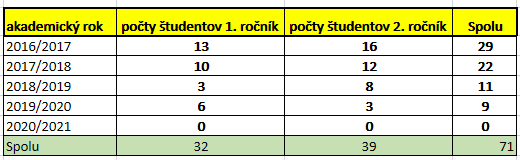 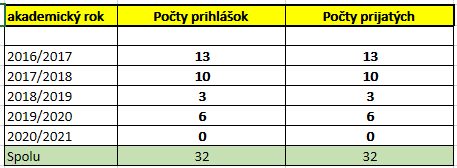 Spätná väzba na kvalitu poskytovaného vzdelávaniaPostupy monitorovania a hodnotenia názorov študentov na kvalitu študijného programu.Organizačná a právna stránka postupov monitorovania a hodnotenia názorov študentov na kvalitu študijného programu je zverejnená na : https://www.unipo.sk/search/?q=sp%C3%A4tn%C3%A1+v%C3%A4zbahttps://www.unipo.sk/filozoficka-fakulta/ieb/dotazniky/https://www.unipo.sk/rozvoj/MIKT/dotaznik/Výsledky spätnej väzby študentov a súvisiace opatrenia na zvyšovania kvality študijného programu. Ide o nový študijný program. Výsledky spätnej väzby absolventov a súvisiace opatrenia na zvyšovania kvality študijného programu. Výsledky spätnej väzby študentov k ŠP predkladanému na akreditáciu poskytuje zápis z online stretnutia s absolventmi bakalárskeho študijného programu učiteľstvo techniky, ktorý je umiestnený v časti IV. 8 Ďalšie prílohy žiadosti.Výsledky spätnej väzby absolventov / zamestnávateľov k ŠP predkladanému na akreditáciu poskytuje Hodnotiace správy..., ktoré sú umiestnené v časti IV. 8 Ďalšie prílohy žiadosti.Opatrenia súvisiace so zvyšovaním kvality študijného programu v zmysle pripomienok študentov budú prijaté na zasadnutí členov oddelenia techniky Katedry F-M-T FHPV PU a v súlade s dokumentami Východiskové princípy zabezpečovania a hodnotenia vnútorného systému kvality  Prešovskej univerzity v Prešove https://www.unipo.sk/public/media/38257/V%C3%BDchodiskov%C3%A9%20principy%20zabezpe%C4%8Dovania%20VSK%20PU.pdfSmernica na vytváranie, úpravu, schvaľovanie, zrušenie študijných programov a podávanie žiadostí o udelenie akreditácie študijných programov a odborov habilitačného konania a inauguračného konania na Prešovskej univerzite v Prešove https://www.unipo.sk/public/media/38257/Smernica%20%C5%A0P_%20HK_%20IK%20PU.docx.pdfOdkazy na ďalšie relevantné vnútorné predpisy a informácie týkajúce sa štúdia alebo študenta študijného programu (napr. sprievodca štúdiom, ubytovacie poriadky, smernica o poplatkoch, usmernenia pre študentské pôžičky a podobne). Relevantné vnútorné predpisy a informácie týkajúce sa štúdia alebo študenta študijného programu sú dostupné z:https://www.unipo.sk/https://www.unipo.sk/vzdelavanie/https://www.unipo.sk/fakulta-humanitnych-prirodnych-viedhttps://www.unipo.sk/fakulta-humanitnych-prirodnych-vied/hlavne-sekcie/vz/https://www.unipo.sk/fakulta-humanitnych-prirodnych-vied/katedry/kfmt-fhpv/https://www.unipo.sk/informacie-o-univerzite/ouniverzite/dokumenty/ https://www.unipo.sk/vsk/dvsk/KódPovinné JednotkyECTS kreditRozsahForma ukončeniaRok SemesterMeno vyučujúceho2PGD/SOKUESociálno-kultúrne aspekty edukácie1 *31/1S1.1.Doc. PhDr.Eduard Lukáč, PhDr. PaedDr. Martina Kosturková, PhD., doc. PaedDr. Lenka Pasternáková, PhD. MBA2PGD/PEPSYPedagogická psychológia1 *31/1PH1.1.Prof. PaedDr. Iveta Kovalčíková, PhD., PhDr. Katarína Fuchsová PhD., Mgr. Jana Kapová, PhD., Mgr. Marianna Berinšterová, PhD.Do predmetovej špecializáciePedagogická prax 1     *    21+150 h.25+25h.A1.2.Kredity udeľujú odborné  katedry Do predmetovej špecializáciePedagogická prax 2  *21+150 h.25+25h.A2.3.Kredity udeľujú odborné  katedry Do predmetovej špecializácieSúvislá pedagogická prax                          *63+3120 h.60+60h.A2.4.Kredity udeľujú odborné katedry z dotácie SVaPdPs základuDo predmetovej špecializácieDiplomový seminár 1 *4-/1A2.3.Kredity udeľujú odborné katedry z dotácie SVaPdPs základuDo predmetovej špecializácieDiplomový seminár 2*4-/1A2.4.Kredity udeľujú odborné katedry, na ktorých si študent zvolil tému diplomovej práceDo predmetovej špecializácieObhajoba diplomovej práce *14Sštátna záverečná skúška2.4.Zabezpečujú a kredity udeľujú odborné katedry, na ktorých si študent zvolil tému diplomovej práceKódPovinne voliteľné jednotky                 ECTS kreditRozsahForma ukončeniaRok štúdiaSemesterMeno vyučujúceho 2PGD/MESVV            Metodológia spoločensko-vedného výskumu                         21/-PH1.,2.2.,3.Doc. PhDr. Eduard Lukáč, PhD. Doc. PaedDr. Lenka Pasternáková, PhD. MBA2PGD/POPSVPoruchy psychického vývinu21/-PH1.,2.2.,3.Prof.. PaedDr. Iveta Kovalčíková, PhD., Mgr. Jana Kapová, PhD.2PGD/RKMMRozvoj kritického a morálneho myslenia21/1PH2.3.PhDr. PaedDr. Martina Kosturková, PhD.2PGD/MMPBMetodológia kritického myslenia, poznávania a bádania21/1PH1.1.PhDr. PaedDr. Martina Kosturková, PhD., doc. PhDr. Eduard Lukáč, PhD.2PGD/UCIETUčiteľská etika21/-PH1.,2.2.,3.Prof. PhDr. Viera Bilasová, PhD., Mgr. Júlia Polomská, PhD.2CCKV/DTEPVDidaktika technických prostriedkov vzdelávania2-/1PH1.,2.2.,3.RNDr. František Franko, PhD., Ing. Peter VargaUJK/OKCJ1/            Odborná komunikácia v cudzom jazyku  1 2-/2PH1,22.,3.doc. PaedDr. Ivana Cimermanová, PhD., PaedDr. Zdenka Uherová, PhD., PhDr. Helena Čuriová, PhD., Mgr. Barbora Olejárová, PhD.UJK/OKCJ2/Odborná komunikácia v cudzom jazyku 21-/2PH1.,2.2.,3.doc. PaedDr. Ivana Cimermanová, PhD., PaedDr. Zdenka Uherová, PhD., PhDr. Helena Čuriová, PhD., Mgr. Barbora Olejárová, PhD.Minimálny počet kreditov4KódPovinnéjednotkyECTS kreditRozsahForma ukončeniaRokSemesterMeno vyučujúceho2TCH/ELTE4/Elektrotechnika 4*31/1/1S1.1.Doc. Ing. M. Bernát, PhD.2TCH/DIDT2/ Didaktika techniky 2*31/1/0S1.1.Prof. PaedDr. J. Pavelka, CSc.2TCH/TEVDO/Technika v domácnosti20/0/1PH1.1.PaedDr. J. Šoltés, PhD.2TCH/MUSY1/Multimediálne systémy 120/0/1PH1.1.Ing. J. Litecká, PhD.2TCH/SATPR/Svet a trh práce20/1/0PH1.1.Doc. Ing. M. Bernát, PhD.2TCH/ DIDT3/Didaktika techniky 3*30/2/0S1.2.Prof. PaedDr. J. Pavelka, CSc.2TCH/ZAAUT/Základy automatizácie*20/1/1S1.2.Doc. Ing. M. Bernát, PhD.2TCH/PRPR1/Priebežná pedagogická prax 1125 hod.A1.2.Prof. PaedDr.J. Pavelka, CSc.2TCH/DIDT4/Didaktika techniky 4*31/2/0S2.3.Prof. PaedDr. J. Pavelka, CSc.2TCH/MUSY2/Multimediálne systémy 210/0/1S2.3.Ing. J. Litecká, PhD.2TCH/SEDP1/Seminár k diplomovej práci 1410/1/0PH2.3.Doc. PaedDr. P. Beisetzer, PhD.Doc. RNDr. M. Csataryová, PhD.2TCH/PRPR2/Priebežná pedagogická prax 2125 hod.A2.3.Prof. PaedDr. J. Pavelka, CSc.2TCH/SEDP2 /Seminár k diplomovej práci 2*420/1/0PH2.4.Doc. PaedDr. P. Beisetzer, PhD.2TCH/DIPRA/Obhajoba diplomovej práce 141A2.4.Prof. PaedDr. J. Pavelka, CSc.2TCH/PRSSK /Predmet štátnej skúšky3A2.4.Prof. PaedDr. J. Pavelka, CSc.2TCH/SUVPR/Súvislá pedagogická prax 3160 hod.A2.4.Prof. PaedDr. J. Pavelka, CSc.KódPovinne voliteľné jednotkyECTS kreditRozsahForma ukončeniaRokSemesterMeno vyučujúceho2TCH/VPZEL/Vybrané problémy z elektrotechniky30/0/2PH1.2.Doc. Ing.M. Bernát, PhD.2TCH/ELSEU/Elektronické spracovanie experimentálnych údajov30/0/2PH1.2.Doc. Ing.M. Bernát, PhD.Doc. RNDr. M. Csataryová,PhD.2TCH/DIVVT/Didaktické využitie výpočtovej techniky30/2/0PH1.2.Doc. PaedDr.P. Beisetzer,PhD.Minimálny počet kreditovMinimálny počet kreditov62TCH/ MTZCI/Metodika technickej záujmovej činnosti30/1/0PH2.3.PaedDr.J. Šoltés, PhD.2TCH/TUCPO/Tvorba učebných pomôcok40/3/0PH2.3.Ing.J. Litecká,PhD.2TCH/SVOUC/ŠVOUČ30/1/0H2.3.PaedDr.J. Šoltés, PhD.Minimálny počet kreditovMinimálny počet kreditov7KódVýberové jednotkyECTS kreditRozsahForma ukončeniaRokSemesterMeno vyučujúceho2TCH/DEJEL/Dejiny elektrotechniky10/1/0PH1.2.Doc. Ing. M. Bernát, PhD.2TCH/ZADIZ/Základy dizajnu10/1/0PH1.2.Doc. PaedDr. P. Beisetzer, PhD.Minimálny počet kreditovMinimálny počet kreditov12TCH/ERPRA/Ergonómia a systematizácia pracoviska10/1/0PH2.3.Doc. PaedDr. P. Beisetzer, PhD.2TCH/LUREM/Ľudové remeslá10/1/0PH2.3.Doc. PaedDr. P. Beisetzer, PhD.Minimálny počet kreditovMinimálny počet kreditov1Osoba kontaktProfilové predmetyOdkaz na RZVSOŠP - technikaprof. PaedDr. Jozef Pavelka, CSc.Email: jozef.pavelka@unipo.skTelefón: 	(+421)0517570771Adresa: 	Ul. 17. novembra 1	081 16 PrešovDidaktika techniky 2Didaktika techniky 3Didaktika techniky 4https://www.portalvs.sk/regzam/detail/6511doc. Ing. Milan Bernát, PhD.Email: milan.bernat@unipo.skTelefón: 	(+421)0517570326Adresa: 	Ul. 17. novembra 1	081 16 PrešovElektrotechnika 4Základy automatizáciehttps://www.portalvs.sk/regzam/detail/6467doc. PaedDr. Peter Beisetzer, PhD. Email: peter.beisetzer@unipo.skTelefón: 	(+421)0517570326Adresa: 	Ul. 17. novembra 1	081 16 PrešovSeminár k diplomovej práci 2https://www.portalvs.sk/regzam/detail/6466OŠP - SVZProf. PhDr. Iveta Kovalčíková, PhD.E-mail: iveta.kovalcikova@unipo.sk, Telefón: (+421)0517563192Adresa: Ul. 17. novembra 1	081 16 PrešovPedagogická psychológiahttps://www.portalvs.sk/regzam/detail/6576Doc. PaedDr. Lenka Pasternáková, PhD. MBA, mim prof.E-mail: lenka.pasternakova@unipo.sk, Telefón: (+421)0517570741Adresa: Ul. 17. novembra 1	081 16 PrešovSociálno-kultúrne aspekty edukáciePedagogická prax 1Pedagogická prax 2Súvislá pedagogická prax https://www.portalvs.sk/regzam/detail/6520Doc. PhDr. Eduard Lukáč, PhD.E-mail: eduard.lukac@unipo.sk, Telefón: (+421)0517570208Adresa: Ul. 17. novembra 1	081 16 PrešovSociálno-kultúrne aspekty edukáciehttps://www.portalvs.sk/regzam/detail/6394PhDr. PaedDr. Martina Kosturková, PhD.E-mail: martina.kosturkova@unipo.sk, Telefón: (+421)0517570713Adresa: Ul. 17. novembra 1	081 16 PrešovSociálno-kultúrne aspekty edukáciehttps://www.portalvs.sk/regzam/detail/8075Osoba kontaktPredmetyOdkaz na RZVSOŠP - technikaprof. PaedDr. Jozef Pavelka, CSc.Email: jozef.pavelka@unipo.skTelefón: 	(+421)0517570771Adresa: 	Ul. 17. novembra 1	081 16 PrešovDidaktika techniky 2Didaktika techniky 3Didaktika techniky 4Priebežná pedagogická prax 1Priebežná pedagogická prax 2Obhajoba  diplomovej prácePredmet štátnej skúškySúvislá pedagogická praxhttps://www.portalvs.sk/regzam/detail/6511doc. PaedDr. Peter Beisetzer, PhD. Email: peter.beisetzer@unipo.skTelefón: 	(+421)0517570326Adresa: 	Ul. 17. novembra 1	081 16 PrešovDidaktické využitie výpočtovej technikyZáklady dizajnuĽudové remesláErgonómia a systematizácia pracoviskahttps://www.portalvs.sk/regzam/detail/6466doc. Ing. Milan Bernát, PhD.Email: milan.bernat@unipo.skTelefón: 	(+421)0517570326Adresa: 	Ul. 17. novembra 1	081 16 PrešovElektrotechnika 4Svet a trh práceZáklady automatizácieVybrané problémy z elektrotechnikyDejiny elektrotechnikyhttps://www.portalvs.sk/regzam/detail/6467PaedDr. Jaroslav Šoltés, PhD.Email: jaroslav.soltes@unipo.skTelefón: 	(+421)0517570226Adresa: 	Ul. 17. novembra 1	081 16 PrešovTechnika v domácnostiMetodika technickej záujmovej činnostiŠVOUČhttps://www.portalvs.sk/regzam/detail/6531Ing. Juliána Litecká, PhD.Email: juliana.litecka@unipo.skTelefón: 	(+421)0517570226Adresa: 	Ul. 17. novembra 1	081 16 PrešovMultimediálne systémy 1Multimediálne systémy 2Tvorba učebných pomôcokhttps://www.portalvs.sk/regzam/detail/22170doc. RNDr . Mária Csatáryová, PhD. Email: maria.csataryova@unipo.skTelefón: 	(+421)0517570Adresa: 	Ul. 17. novembra 1	081 16 PrešovSeminár k diplomovej práci 1Elektronické spracovanie experimentálnych údajovhttps://www.portalvs.sk/regzam/detail/6473OŠP - SVZProf. PhDr. Iveta Kovalčíková, PhD.E-mail: iveta.kovalcikova@unipo.sk, Telefón: (+421)0517563192Adresa: Ul. 17. novembra 1	081 16 PrešovPedagogická psychológiaPoruchy psychického vývinuhttps://www.portalvs.sk/regzam/detail/6576Doc. PaedDr. Lenka Pasternáková, PhD. MBA, mim prof.E-mail: lenka.pasternakova@unipo.sk, Telefón: (+421)0517570741Adresa: Ul. 17. novembra 1	081 16 PrešovSociálno-kultúrne aspekty edukáciePedagogická prax 1Pedagogická prax 2Súvislá pedagogická praxMetodológia spoločenskovedného výskumuhttps://www.portalvs.sk/regzam/detail/6520Doc. PhDr. Eduard Lukáč, PhD.E-mail: eduard.lukac@unipo.sk, Telefón: (+421)0517570208Adresa: Ul. 17. novembra 1	081 16 PrešovSociálno-kultúrne aspekty edukácieMetodológia spoločenskovedného výskumuMetodológia kritického myslenia, poznávania a bádaniahttps://www.portalvs.sk/regzam/detail/6394Prof. PhDr. Viera Bilasová, PhD., E-mail: viera.bilasova@unipo.sk, Telefón: (+421)0517570804Adresa: Ul. 17. novembra 1	081 16 PrešovUčiteľská etikahttps://www.portalvs.sk/regzam/detail/6245Doc. PaedDr. Ivana Cimermanová, PhD., E-mail:ivana.cimermanova@unipo.sk, Telefón: (+421)0517570762Adresa: Ul. 17. novembra 1	081 16 PrešovOdborná komunikácia v cudzom jazyku 1Odborná komunikácia v cudzom jazyku 2https://www.portalvs.sk/regzam/detail/6472PhDr. PaedDr. Martina Kosturková, PhD.E-mail:martina.kosturkova@unipo.sk, Telefón: (+421)0517570713Adresa: Ul. 17. novembra 1	081 16 PrešovSociálno-kultúrne aspekty edukácieRozvoj kritického a morálneho mysleniaMetodológia kritického myslenia, poznávania a bádaniahttps://www.portalvs.sk/regzam/detail/8075Mgr. Jana Kapová, PhD., E-mail: jana.kapova@unipo.sk, Telefón: (+421)0517570713Adresa: Ul. 17. novembra 1	081 16 PrešovPedagogická psychológiaPoruchy psychického vývinuhttps://www.portalvs.sk/regzam/detail/6695PhDr. Katarína Fuchsová, PhD., E-mail: katarina.fuchsova@unipo.sk, Telefón: (+421)0517570269Adresa: Ul. 17. novembra 1	081 16 PrešovPedagogická psychológiahttps://www.portalvs.sk/regzam/detail/14878Mgr. Marianna Berinšterová, PhD. E-mail: marianna.berinsterova@unipo.sk, Telefón: (+421)0517570360Adresa: Ul. 17. novembra 1	081 16 PrešovPedagogická psychológiahttps://www.portalvs.sk/regzam/detail/24609Mgr. Júlia Polomská, PhD., E-mail: julia.polomska@unipo.sk, Telefón: (+421)0517570804Adresa: Ul. 17. novembra 1	081 16 PrešovUčiteľská etikahttps://www.portalvs.sk/regzam/detail/23559PaedDr. Zdenka Uherová, PhD., E-mail: zdenka.uherova@unipo.sk, Telefón: (+421)0517563173Adresa: Ul. 17. novembra 1	081 16 PrešovOdborná komunikácia v cudzom jazyku 1Odborná komunikácia v cudzom jazyku 2https://www.portalvs.sk/regzam/detail/6649PhDr. Helena Čuriová, PhD.,E-mail: helena.curiova@unipo.sk, Telefón: (+421)0517563166Adresa: Ul. 17. novembra 1	081 16 PrešovOdborná komunikácia v cudzom jazyku 1Odborná komunikácia v cudzom jazyku 2https://www.portalvs.sk/regzam/detail/6755Mgr. Barbora Olejárová, PhD., E-mail: barbora.olerajova@unipo.sk, Telefón: (+421)0517563167Adresa: Ul. 17. novembra 1	081 16 PrešovOdborná komunikácia v cudzom jazyku 1Odborná komunikácia v cudzom jazyku 2https://www.portalvs.sk/regzam/detail/21636RNDr. František Franko, PhD., E-Mail: frantisek.franko@unipo.sk, Telefón: (+421)0517725308Adresa: Ul. 17. novembra 1	081 16 PrešovDidaktika technických prostriedkov vzdelávaniahttps://www.portalvs.sk/regzam/detail/6484